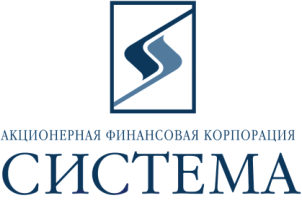 ЗАО «Сбербанк-АСТ»Исх.10/201310 апреля 2013г.ТЕХНИЧЕСКОЕ ЗАДАНИЕ НА ПОСТАВКУ Предмет закупки – поставка канцелярских товаров в соответствии с прилагаемой спецификациейдопускается поставка товара другой торговой марки аналогичного указанным качественным характеристикам Обращаем Ваше внимание, что подача предложений, проводится путем снижения начальной максимальной цены договора (итоговой цены). При заключении договора с Победителем цена за единицу товара определяется путем уменьшения максимальной цены за единицу товара, указанной в спецификации на коэффициент снижения, полученный в ходе подаче предложений от начальной максимальной цены договора (итоговой цены). Также обращаем Ваше внимание, что поставка товара другой торговой марки допускается только по тем позиция, которые отмечены "*". Поставка товара, где указано несколько торговых марок, допускается по выбору Участника только из тех торговых марок, которые указаны Заказчиком в спецификации на поставку. Товар без указания торговой марки предлагается Участником к поставке любой торговой марки, технические и качественные характеристики которого соответствуют характеристикам, указанным Заказчиком в спецификации на поставку.Срок поставки - в течение 12 месяцев с даты заключения договора. Поставка товара осуществляется партиями по заявке Заказчика в течение 2-х рабочих дней с даты получения заявки на поставку от Заказчика. Способы оплаты – безналичный расчет, по факту поставки в течение 10 банковских дней на основании счета, счета-фактуры.Требования к качеству товара: Соответствие предлагаемого к поставке товара в полном объеме российским стандартам, принятым для данного вида товаров с подтверждением соответствующими сертификатами. Тара, упаковка, маркировка должны обеспечивать сохранность при обычных условиях хранения, транспортирования, соответствовать техническим стандартам, техническим условиям. В случае поставки товара в специализированной невозвратной таре и упаковке, стоимость тары и упаковки включается в стоимость товара. Заказчик имеет право при приемке товар передать выборочно на экспертизу образцы поставляемого товара на предмет проверки качества поставляемого товара. В случае обнаружения товара несоответствующего качества и отказ Поставщика произвести замену некачественного товара на качественный Заказчик имеет право: - в одностороннем порядке отказаться от исполнения договора, направив Поставщику соответствующее уведомление, - потребовать уплаты штрафа в размере 50 (пятидесяти) % от стоимости партии некачественного товара, - возмещение расходов на проведение экспертизы. Обязательные требования: Участник должен соответствовать требованиям, предъявляемым законодательством Российской Федерации к лицам, осуществляющим выполнение работ/оказание услуг, являющиеся предметом электронных торгов. Участник должен соответствовать требованию о не проведении ликвидации участника электронных торгов или не проведении в отношении участника электронных торгов процедуры банкротства. Участник должен соответствовать требованию о не приостановлении деятельности участника электронных торгов в порядке, предусмотренном Кодексом Российской Федерации об административных правонарушениях на день регистрации участника на электронные торги. Участник должен соответствовать требованию об отсутствии у участника электронных торгов задолженности по начисленным налогам и сборам и иным обязательным платежам в бюджеты любого уровня или государственные внебюджетные формы за прошедший календарный год,  размер которой не превышает двадцать пять процентов балансовой стоимости активов участника электронных торгов по данной бухгалтерской отчетности за последний завершенный отчетный период, что подтверждается актом сверки, выданным ИФНС о состоянии расчетов с бюджетами всех уровней и внебюджетными фондами за последний отчетный период с отметкой налогового органа.Участник не должен оказывать влияние на деятельность Заказчика, Организаторов, та также сотрудников и аффилированных лиц. Участник должен работать на Российском рынке не менее трех лет и соответствовать требованию об отсутствии фактов нарушения обязательств по договорам с ОАО АФК «Система», в том числе фактов задержки поставок товаров/выполнения работ/предоставления услуг в течение последнего календарного года. Участник должен действовать и иметь действующие филиалы (агентства, подразделения, представительства, склады) на территории г. Москвы и Московской области. Дополнительные условия: Условия поставки – доставка осуществляется транспортом Поставщика, включая погрузку/выгрузку товара. При приеме товара Заказчик имеет право проводить выборочный контроль качества товара, а в случае возникновения необходимости Заказчик осуществляет контроль в размере 100% объема поставляемого товара. Поставщик производит доставку товара в рабочие часы и не позднее за 1 час до окончания рабочего времени. Адрес поставки –  г. Москва, ул. Моховая, д.13, стр.1, ул. Пречистенка, д.17/9. Требования к обслуживанию и расходам на эксплуатацию – все расходы в рамках гарантийного обслуживания (замена, ремонт) несет Поставщик. Порядок формирования цены – цена должна быть указана в рублях, являться фиксированной на весь срок действия договора, должна включать в себя все расходы на перевозку, страхование, уплату таможенных пошлин, налогов (в т.ч. НДС), доставку к месту нахождения склада Заказчика, всех погрузочно-разгрузочных работ (в т.ч. занос товара на склад Заказчика или к месту его хранения) и другие обязательные платежи. В течение одного рабочего дня после окончания электронных торгов Победитель должен направить по адресу patrina@sistema.ru, копию коммерческого предложения, поданного в ходе проведения электронных торгов с указанием спецификации на поставку Товара, исполнения обязательных и основных требований, заверенное подписью руководителя и печатью компании. В течение пяти рабочих дней после окончания электронных торгов Победитель обязан по требованию Заказчика, в случае если он не имеет договорных отношений с Заказчиком, предоставить следующие документы: - выписку из ЕГРЮЛ (копия или оригинал). Управляющий директор по оптимизации закупочной деятельности                                            А.В.Никифоров№№НоменклатураОписание товара, качественные характеристикиМарка/ПроизводительЕд. изм.Кол-воНач. макс. цена за единицу товара, руб. с НДСНач. макс, руб. с НДСРаздел 1БатарейкиБатарейкиБатарейкиБатарейки11Батарейка Duracell С/LR14
2 шт.Батарейка Duracell С/LR14
В упаковке 2 шт.Duracellупаковка100140,00        14 000,00   22Батарейка Duracell D/LR20
2 шт.Батарейка Duracell D/LR20
В упаковке 2 шт.Duracellупаковка100200,00        20 000,00   33Батарейка Duracell ААА LR03
4 шт.Батарейка Duracell ААА LR03
В упаковке 4 шт.Duracellупаковка100120,00        12 000,00   44Батарейка Duracell АА LR6
12 шт.Батарейка Duracell АА LR6
В упаковке 12 шт.Duracellупаковка30256,00          7 680,00   55Батарейка Duracell ААА LR03
12 шт.Батарейка Duracell ААА LR03
В упаковке 12 шт.Duracellупаковка30220,00          6 600,00   66Батарейка Duracell 6LR61/кронаБатарейка Duracell 6LR61/кронаDuracellшт40130,00          5 200,00   Раздел 2 КалькуляторыКалькуляторыКалькуляторыКалькуляторы71Калькулятор Canon WS-1210T
черныйБольшой настольный бухгалтерский калькулятор. Двойное питание и память. 
Вычисление квадратного корня, наценки. Выбор режима округления. ЖК-дисплей. 12 разрядов.Размер: 192 х 150 х 38 мм, вес 238 г.Canonшт15460,00          6 900,00   82Калькулятор Canon AS-120R
черныйСредний настольный бухгалтерский калькулятор. Двойное питание и память. Вычисление квадратного корня. Функция проверки и коррекции вычислений на 120 шагов.Размер: 145 х 100 х 33.5 мм, вес 108 г.Canonшт15235,00          3 525,00   93Калькулятор Citizen SDC-760N
черныйБольшой настольный бухгалтерский калькулятор. Двойное питание, расчет НДС. 16 разрядов.
Вычесление наценки. Размер: 203,5 х 158 х 33 мм, вес 231 г.Citizenшт15965,00        14 475,00   Раздел 3 Накопители Накопители Накопители Накопители 101Флэш-память Kingston 8GB USB 2.0Портативный flash-memory-накопитель для хранения информации, Подключение к USB 2.0Чтение 10 Мb/сек, запись 3 Мb/секKingstonшт80190,00        15 200,00   112Флэш-память Kingston 16GB USB 2.0Портативный flash-memory-накопитель для хранения информации, Подключение к USB 2.0
Чтение 10 Мb/сек, запись 3 Мb/секKingstonшт60385,00         23 100,00   123Флэш-память Kingston 32GB USB 2.0Портативный flash-memory-накопитель для хранения информации, Подключение к USB 2.0
Чтение 10 Мb/сек, запись 3 Мb/секKingstonшт30675,00        20 250,00   134Карта памяти SanDisk SDHC 16GB, 4 классФормат Secure Digital (SD)
Миниатюрный формат карты памяти. Флеш-карты отличаются быстрой скоростью записи и повышенной защитой информации от случайного стирания. Минимальная скорость записи для карты: Class 4: 4MB/SanDiskшт10410,00          4 100,00   145Флэш-память SanDisk 8GB USB 2.0
черныйВыдвигающийся USB-разъем позволяет защитить разъем, подключение к USB 2.0. Чтение 21 Мб/сек, запись 8 Мб/секSanDiskшт10230,00          2 300,00   156Карта памяти SanDisk SDHC 16GB, 10 классФормат Secure Digital (SD)
Миниатюрный формат карты памяти
Флеш-карты отличаются быстрой скоростью записи и повышенной защитой информации от случайного стирания
Минимальная скорость записи для карты: Class 10: 10MB/SanDiskшт15350,00          5 250,00   167Карта памяти SanDisk SDHC 32GB, 10 классФормат Secure Digital (SD)
Миниатюрный формат карты памяти
Флеш-карты отличаются быстрой скоростью записи и повышенной защитой информации от случайного стирания
Минимальная скорость записи для карты: Class 10: 10MB/SanDiskшт15850,00        12 750,00   178Самоклеящиеся карманы для флэш дисков 3LСамоклеящиеся карманы для флэш дисков обеспечивают защиту от пыли и грязи. Папка для вклеивания кармашков в комлекте, размер кармашка: 52,5 х 90 мм. В упаковке 10 шт.3Lупаковка20250,00          5 000,00   189Дискеты TDK 3,5" 1,44 МbДля хранения и переноса информации. 
Совместимы с соответствующими устройствами. 
В упаковке 10 шт.TDKупаковка50240,00        12 000,00   1910CD-RW Verbatim 700 Мб туба 10 шт.CD-RW - многократная запись, количество циклов до 1000, узкая (Slim) коробка
В тубе 10 шт.Verbatimтуба30240,00          7 200,00   2011Конверты для CD/DVD дисковБумажные конверты для хранения CD-дисков. Прозрачное окно для поиска по содержанию.
В упаковке 50 шт.Bongупаковка30130,00          3 900,00   2112Флэш-память Sandisk 64GB USB 3.0
черныйФлэш-память со съемным колпачком, подключение к USB 3.0. Чтение до 190 Мб/сек, запись до 170 Мб/сек.SanDiskшт102 150,00        21 500,00   2213CD-R Verbatim 210 Мб туба 10 шт.Перезаписываемые многоразовые CD-диски, диаметр - 8 см. 
CD-RW, емкость - 210 Mb, 24 минуты. 
Совместимы с соответствующими устройствами.
В тубе 10 шт.Verbatimтуба30160,00          4 800,00   2314DVD+RW TDK 1,4 Гб туба 10 шт.Перезаписываемые многоразовые DVD-диски, диаметр - 8 см.
Совместимы с соответствующими устройствами.
В упаковке 10 шт.Verbatimупаковка20340,00          6 800,00   2415DVD+RW Verbatim 4,7 Гб туба 10 шт.DVD-RW - многократная запись, количество циклов до 1000, узкая (Slim) коробка
В тубе 10 шт.Verbatimтуба30330,00          9 900,00   Раздел 4 Блоки БумагиБлоки БумагиБлоки БумагиБлоки Бумаги251Сменный блок бумаги 9 х 9 х 9 см, несклеенный белыйСменный блок бумаги для заметок. Листы не склеены
Подходит для стандартных подставок. Плотность 80 г/м2Erich Krause*шт8060,00          4 800,00   262Куб для заметок Post-it
76 х 76 мм 450 листовСамоклеящаяся бумага для заметок в виде куба
Надежно приклеивается, при отклеивании не оставляет следов. Размер: 76 х 76 мм, 450 листов. Все цвета серииPost-itшт120310,00        37 200,00   273Блок бумаги 9 х 9 см цветной
в подставке Блок бумаги в прозрачной пластиковой подставке
Высота блока 9 см. Плотность 80 г/м2Erich Krause*шт80100,00          8 000,00   284Z-бумага Post-it Super Sticky 
76 х 76 ммЗапасные Z-блоки для диспенсеров Post-it. 
Уложенные Z-образом клейкие листочки извлекаются одной рукой и строго по одному. 
Размер блока: 76 х 76 мм. 90 листов в блоке. В упаковке - 6 блоков. Все цвета серииPost-itупаковка200410,00        82 000,00   295Бумага с клеевым краем Post-it классическая
38 х 51 мм Качество клея, нанесенного на бумагу, позволяет приклеивать и отклеивать заметки практически неограниченное количество раз. 
Прикрепить заметку можно к любой поверхности. Один блокнот содержит 100 листов бумаги. Палитра “Классическая”.В упаковке 3 блокнота. Все цвета серииPost-itупаковка13090,00        11 700,00   306Бумага с клеевым краем Post-it классическая
76 х 76 мм Качество клея, нанесенного на бумагу, позволяет приклеивать и отклеивать заметки практически неограниченное количество раз. 
Прикрепить заметку можно к любой поверхности. Один блокнот содержит 100 листов бумаги. Палитра “Классическая”. Все цвета серииPost-itшт20065,00        13 000,00   317Бумага с клеевым краем 3М мини 51х51, 400лБумага с клеевым краем, позволяющим разместить информацию на любой поверхности. После использования бумага удаляется без следов. Различные цвета, 51 х 51 мм, 400 листов. Все цвета серииPost-itшт90225,00        20 250,00   328Бумага с клеев 3M 76х76 акватик 4цв 100Качество клея позволяет клеить заметку к любой поверхности и отклеивать без следа. Размер: 76 х 76 мм. В упаковке 4 цвета по 100 листов.Post-itупаковка7075,00          5 250,00   339Z-бумага 3M 76х76 холодный неоновый, 3цвета 6 блоковх90 листовЗапасные Z-блоки для диспенсеров Post-it. Уложенные Z-образом клейкие листочки извлекаются одной рукой и строго по одному. Размер блока: 76 х 76 мм. В упаковке 6 блоков по 90 листовPost-itшт40415,00        16 600,00   3410Бумага клеевая 3М 73х73 звезда 150л 2цвФигурный блок бумаги, 2 блокнота по 75 листов. Бумага с клеевым краем, который позволяет разместить информацию на любой поверхности. После использования бумага удаляется без следов.Post-itшт80150,00        12 000,00   3511Блоки неоновые с клейким краем 38 х 51 мм "Гармония баланса", 12 шт., Post-itКачество клея, нанесенного на бумагу, позволяет приклеивать и отклеивать заметки практически неограниченное количество раз. Прикрепить заметку можно к любой поверхности. Один блокнот содержит 100 листов бумаги. Палитра "Гармония баланса". В упаковке 12 блоков по 100л Post-itупаковка40450,00        18 000,00   3612Блок-кубик для заметок Post-it синяя мозаикаБелый блок-кубик с рисунком на торце. Бумага с клеевым краем, позволяющим разместить информацию на любой поверхности. После использования удаляется без следов. Размер: 70 х 70 мм, 300 листов.Post-itшт80150,00        12 000,00   3713Диспенсер для Z-бумаги Post-it "Яблоко"Настольный диспенсер для Z-бумаги "Яблоко". Z-бумага позволяет всегда иметь листок для заметок: как только оторван один листок, другой уже автоматически готов для использования. В комплекте 1 блок бумаги 76 х 76 мм.Post-itшт15380,00          5 700,00   3814Блок-кубик 3M бум.для зам.85DN-S1 74х71 белый с рисунком в асортиментеБумага клеевая 3М 74х71мм ассорти 50л. Белые блокноты с рисунком ассорти. Крепится к любой поверхности, при отклеивании не оставляет следов клея. В одном блоке 50 листов бумаги. ЛинейкаPost-itшт7035,00          2 450,00   3915Блокнот клей Post-it 76х76 100лКачество клея, нанесенного на бумагу, позволяет приклеивать и отклеивать заметки практически неограниченное количество раз. Прикрепить заметку можно к любой поверхности. Один блокнот содержит 100 листов бумаги. Палитра “Классическая”. Все цвета серииPost-itшт7065,00          4 550,00   4016Диспенсер картинка- Эко-цветы+Z-бум 76х76,  200 листковБлок Z-бумаги в картонном диспенсере с особым креплением-присоской, удерживающим диспенсер на ровных горизонтальных поверхностях. Эко-цветы - из переработанной бумаги. Z-бумага 76 х 76 мм, 200 листов в блоке.Post-itшт10270,00          2 700,00   4117Бумага клеевая 653-MTDR/653-TFEN 38х51 4цв 12х100Качество клея, нанесенного на бумагу, позволяет приклеивать и отклеивать заметки практически неограниченное количество раз. Прикрепить заметку можно к любой поверхности. Один блокнот содержит 100 листов бумаги. Палитра "Прилив энергии" и "Вдохновение мечты".Post-itшт70450,00        31 500,00   4218Бумага с клеевым 3М мини 51х51, 400лБумага с клеевым краем, позволяющим разместить информацию на любой поверхности. После использования бумага удаляется без следов. Различные цвета, 51 х 51 мм, 400 листов.Post-itшт50220,00        11 000,00   4319Z-бумага 3M 76х76мм желтая 100лЗапасные Z-блоки для диспенсеров Post-it. Уложенные Z-образом клейкие листочки извлекаются одной рукой и строго по одному. Размер блока: 76 х 76 мм. 100 листов в блоке.Post-itшт20070,00        14 000,00   4420Z-бумага 76х76 неон 12блZ-бумага позволяет всегда иметь бумагу для заметок под рукой. При покупке 12 блоков Z-бумаги стандартного ( 76 х 76 мм) размераPost-itупаковка140410,00        57 400,00   4521Z-бумага 76х76 16 блоков3М Z-блоки R-330-IT 76х76 "ЭКО" 16 бл. по 100лPost-itупаковка70940,00        65 800,00   4622Бумага с клеевым краем 654-MTDR/654-TFEN 76х76 5цв 6х100Качество клея, нанесенного на бумагу, позволяет приклеивать и отклеивать заметки практически неограниченное количество раз. Прикрепить заметку можно к любой поверхности. Один блокнот содержит 100 листов бумаги. Палитра “Вдохновение мечты” и "Прилив энергии"Post-itупаковка150400,00        60 000,00   4723Бумага с клеевым  краем вторичное сырье 38х51 12блх100 св-желтаяКачество клея, нанесенного на бумагу, позволяет приклеивать и отклеивать заметки практически неограниченное количество раз. Прикрепить заметку можно к любой поверхности. Один блокнот содержит 100 листов бумаги. Палитра “Классическая”. Светло-желтый цвет блокнотов изготовлены из переработанной бумаги. В упаковке 12 блоков по 100лPost-itупаковка100380,00        38 000,00   4824Блок-кубик 3M бум.для зам. 654-ML 76х76 Холодная пастельная радуга,6 блоковБлок из клейких листочков.
6 блокнотов 5 цветовых оттенков из гаммы "Холодная пастельная радуга": небесно-голубой, зеленый, серо-голубой, кремовый, голубой.В упаковке 6 блоков по 100 листов.Post-itупаковка30430,00        12 900,00   4925Бумага с мощным клеевым слоем 3M 76х76мм желтый 90лМощный клеевой состав позволяет надежно и надолго закрепить заметку на любом месте. Качество клея, нанесенного на бумагу, позволяет клеить и отклеивать заметки практически неограниченное количество раз. Прикрепить заметку можно к любой поверхности, при отклеивании не остается никаких следов клея. Один блокнот содержит 90 листов бумаги. Размер: 76 х 76 мм.Post-itшт5095,00          4 750,00   5026Бумага с  клеевым краем 3M 102х152мм лин жел 100лКлеевая линованная желтая бумага для заметок. 100 листов в блоке. Размер: 102 х 152 мм.Post-itшт50155,00          7 750,00   5127Бумага с клеевым краем 3М 99х149мм ассорти 50лБелые блокноты с рисунком ассорти. Крепится к любой поверхности, при отклеивании не оставляет следов клея. В одном блоке 50 листов бумаги. Все цвета серииPost-itшт5055,00          2 750,00   5228Дизайн-Бумага металлик 
130г/м2Бумага с эффектом цвета металлик Шампань и Жемчуг
Подходит для печати на любой офисной технике
Плотность 130 г/м2, формат А4. В упаковке 20 листовDECAdryупаковка20210,00          4 200,00   5329Фотобумага Lomond A4
глянцеваяБумага для печати фотореалистичных изображений при печати на струйных принтерах
Плотность 130 г/м2
Фотобумага глянцевая. В упаковке - 50 лLomondупаковка10200,00          2 000,00   5430Бумага для флипчартовБлок бумаги для любых флипчартов. 
Пригодна для письма любыми маркерами, ручками, карандашами и т.д. 
Размер 68 х 98 см. 
Белый/клетка. В блокноте 20 листов
В упаковке 5 шт., белый/клеткаСтатОфисупаковка301 200,00        36 000,00   5531Односторонняя дизайн-бумага, 90г/м2 Бумага для изготовления печатных документов
Подходит для печати на любой офисной технике.
Плотность 90 г/м2, формат А4
В упаковке 20 листов. Рисунок- белые цветы, свиток модерн, Золотой мрамор, Бокал вина, Бокал вина, Свиток модерн, свиток, НебоDECAdryупаковка10200,00          2 000,00   5632Сертификат А4 
115г/м2 Сине-голубая пара Бумага с некопирующейся сеткой, микротекстом и водяными знаками. 
Для оформления сертификатов и дипломов
Плотность 115 г/м2.
В упаковке 25 листов. Сине-голубая пара/Коричнево-бежевая параDECAdryупаковка10325,00          3 250,00   5733Бумага IQ А4 80г 500л, цветнаяВысококачественная бумага класса «премиум»
Плотность 80 г/м2. Неоновые цвета
розовый/зеленый, голубой,желтый/аранжевый. Все цвета серииMondiшт10340,00          3 400,00   5834Бумага упаковочная SusyCardРуллоная упаковочная бумага с рисунком. 
Плотность 60г/м2. 
Размер 200 х 70 см.Herlitzшт1060,00              600,00   5935Бумага IQ Color Mix Бумага A4, 80г/кв.м, 5 цветов интенсив, 250лИнтенсивно окрашенная бумага «премиум» класса
5 цветов
Плотность 80 г/м2.Mondiшт10250,00          2 500,00   6036Бумага копировальня Herlitz A4Бумага Herlitz для машинописных работ.
В упаковке 25 листов.Herlitzупаковка10145,00          1 450,00   6137Двусторонняя дизайн-бумага
90г/м2Бумага для изготовления печатных документов
Обратная сторона каждого листа пастельного цвета, соответствующего цвету иллюстрации
Подходит для печати на любой офисной технике.
Плотность 90 г/м2, формат А4
В упаковке 20 листов, Все цвета серииDECAdryупаковка10190,00          1 900,00   Раздел 5 Блокноты/Ежедневники/Тетради/Визитница/ПланингиБлокноты/Ежедневники/Тетради/Визитница/ПланингиБлокноты/Ежедневники/Тетради/Визитница/ПланингиБлокноты/Ежедневники/Тетради/Визитница/Планинги621Тетрадь А4 на спирали
120 листов клеткаОбложка из плотного картона, цвет - ассорти.
Белая бумага в клетку, 120 листов.POLYNOMшт50100,00          5 000,00   632Блокнот формата A4 в клетку 50 листов склейка сверху, Херлитц - Writing pad A4 50 sheets squared, Herlitz 0717439Высококачественный блокнот на спирали. 
Мелованная обложка. 
Блок из белой бумаги. 
50 листов, клетка. Herlitzшт5059,00          2 950,00   643Блокнот Yellow Block на спирали А4, 80 лБлокнот на спирали Erich Krause,А4 80л Yellow Block, желтый внутр. Блок,Клетка,А5130-20358кErich Krauseшт10079,00          7 900,00   654Ежедневник недатированный Velvet
оранжевый/синий, черный, серый, коричневый/бордовыйОбложка изготовлена из гладкого материала, декорированного шашечками (искусственная кожа). 
Ежедневник недатированный. 
Размер: 145 х 205 мм, 400 страниц. Nazareno Gabrielliшт35325,00        11 375,00   665Блокнот X.BOOK, ф.А5, 100 листов на склейке сбоку, 70 г/м2, клетка, перфорация, обложка мелованныйБлокнот X.BOOK, ф.А5, 100 листов на склейке сбоку, 70 г/м2, клетка, перфорация, обложка мелованныйHerlitzшт4065,00          2 600,00   676Тетрадь Oxford с разделителем А4 90 листов клеткаТетради на спирали с обложкой из плотного пластика, цвет - ассорти. 
90 листов, клетка. Блок из бумаги 90 г/м2. 
Пластиковый разделитель, выполняющий функцию закладки, линейки и таблицы соответствия мер.Oxfordшт30270,00          8 100,00   687Ежедневник недатированный А5 коричневый 320сМатериал обложки имитирует глянцевую блестящую кожу с легким рельефом. 
Отстрочка по периметру ежедневника. 
Ежедневники недатированные. 
Размер: 145 х 205 мм, 320 страниц. 
Цвет коричневый/черный/синийAVANZO DAZIARCшт10330,00          3 300,00   698Блокнот на спирали А7
40 листов клеткаБлокнот на спирали. 
Блок из белой бумаги. 
Обложка из картона 180 г/м2. Цвет - ассорти. 
40 листов. Формат А7POLYNOMшт30100,00          3 000,00   709Тетрадь на спирали Polynom А5
96 листов клеткаТетрадь на спирали. 
Обложка из жесткого картона. 
Блок из белой бумаги. 96 листов, клетка.POLYNOMшт1585,00          1 275,00   7110Блокнот на спирали А4 60 листов клетка Attache синий картонАрт:61355 Блокнот на спирали А5 60л. ATTACHE синий картон д/лог.клет.32, клеткаPOLYNOMшт3065,00          1 950,00   7211Тетрадь Filingbook Oxford А4+
100 листов, клеткаТетрадь на спирали формата А4+. 
Жесткая пластиковая обложка. 
Съемный пластиковый разделитель, карман. 
Бумага плотностью 90 г/м2. 80 листов, клетка.Oxfordшт15510,00          7 650,00   7312Книга для записей Herlitz на резинке А5
черныйКнига для записей на резинке в твердой обложке
Обложка из искусственной кожи, карман на задней обложке, держатель для ручки. 
Лента-закладка, 192 страницы (96 листов), клетка/линейкаHerlitzшт20475,00          9 500,00   7413Блокнот спираль слева Oxford ЭКО клетка, ламинированная обложка, 9×14см, 50л.Описание Блокнот спираль слева Oxford ЭКО клетка, ламинированная обложка, 9×14см, 50л.Oxfordшт3067,00          2 010,00   7514Визитница DURABLE VISIFIX на 128 визиток, пластиковая обложка под кожу , размер 25,3х11,5 см, чернаяВизитница DURABLE VISIFIX на 128 визиток, пластиковая обложка под кожу , размер 25,3х11,5 см, чернаяDurableшт10225,00          2 250,00   7615Визитница Visifix на кольцах
200 145 х 255 мм черный, под кожуВизитница на 4 кольцах "Visifix-2383" с обложкой ПВХ " с фактурой под кожу" и металлическими уголками. 25 съёмных карманов рассчитаны на 200 визитных карточек. Укомплектована пластиковым алфавитным разделителем "A-Z". Размер : 255 х 145мм.
Емкость может быть увеличена дополнительными вставками. Во всех исполнениях серииDurableшт20980,00        19 600,00   7716Визитница Visifix А4 на кольцах, 400 261 х 315 мм темно-синийВизитница на 400 визитных карточек, на кольцевом зажиме.
Высококачественный пластик
Обложка с декоративной полосой
Тип: Визитница на кольцах
Емкость: 20 карманов на 400 карт 
Формат: 57 х 90 мм
Разделитель: 12 разрядный A-Z
Материал: Пластик матовый / PVC
Особенности: Блок дополнительных карманов увеличивает емкость до 600 карт
Цвет: Темно-синийDurableшт201 900,00        38 000,00   7817Дополнительные вставки для визитниц Visifix А4
200карт/10стр Дополнительные вставки - 10 страниц на 200 визиток.Durableшт10550,00          5 500,00   7918Настольная поставка для визитных карточек
прозрачный 95х20 ммНастольная подставка для визитных карточек из высококачественного пластика. 
Вместимость кармана 20 мм.Лантан Лазершт1066,00              660,00   8019Визитница Erich Krause Megapolis
128/4 карточек черныйПрактичная визитница на 128 карточек. 
4 карточки на странице. 
Цветная пластиковая обложка. Цвет-серый, синий, черныйErich Krause*шт10100,00          1 000,00   8120Планинг VELVET 5495 (794) 298x140 ммПланинг VELVET 5495 (794) 298x140 ммPOLYNOMшт50300,00        15 000,00   Раздел 7 БейджиБейджиБейджиБейджи821Рулетка-карабин для бэджей
черныйРулетка-карабин для бэджей и магнитных пропусков. 
Позволяет пользоваться пропуском или бэджем, не снимая его, после использования бэдж вернется на свое место. Можно крепить на одежду, сумки. 
Размер рулетки: 41 х 30 мм.Durableшт200123,00        24 600,00   832Бэдж Durable 60 х 90 мм
горизонтальный/вертикальныйБэдж из прозрачной пленки. 
Может использовать с текстильной тесьмой, с вращающимся клипом, с рулеткой, с металл клип '8003. В упк/2 шт
Размер бэджа: 60 х 90 мм.Durableшт20049,00          9 800,00   843Бэдж для удостоверений 3L горизонтальный 91 х 68 мм, 10штДля защиты и хранения магнитных карточек.
Бэдж из прочного пластика со специальной выемкой, позволяющей легко извлечь или вставить магнитную карточку в бэдж. 
Горизонтальный 91 х 68 мм
В упаковке 10 шт.3Lупаковка20455,00          9 100,00   854Зажим-рулетка для бэджей
80см пластиковый клипЗажим-рулетка для всех бэджей позволяет, не открепляя бэджа, использовать его как пропуск и т. п.
После использования бэдж вернется на свое место.
С пластиковым клипом, длина рулетки - 60 см. Диаметр рулетки - 3 см.Durableшт200121,00        24 200,00   Раздел 8 Дыроколы/Степлеры/НожницыДыроколы/Степлеры/НожницыДыроколы/Степлеры/НожницыДыроколы/Степлеры/Ножницы861Офисные ножницы 21 смОфисные ножницы для бумаги. 
Ручки выполнены из пластика и резины. 
Цвет ассорти. 
Длина 21 см.Mapedшт35110,00          3 850,00   872Ножницы офисные для бумаги Durable 18смСтандартные офисные ножницы для бумаги. Высококачественная нержавеющая сталь, ручка пластиковая.
Эргономичный дизайн.
Длина 18 смDurableшт45150,00          6 750,00   883Мини-степлер, скоба № 10Мини-степлер Erich Krause компактного размера. 
Размер скоб № 10. 
Сшивает до 15 листов. Глубина захвата 27 мм.Erich Krauseшт1045,00              450,00   894Антистеплер № 10, 24 и 26Щипцы для удаления скоб. 
Удаляют скобы № 10, 24 и 26.Expert Completeшт5520,00          1 100,00   905Степлер Rapid F-16Офисный степлер для скоб № 24/6. 
Корпус из АВС пластика. 
Стальной механизм, резиновое основание. 
Сшивает до 20 листов, глубина захвата 72 мм.Rapidшт20355,00          7 100,00   916Степлер Erich Krause Elegance 24/6 черный, 20 лОфисный степлер Erich Krause. Металлический механизм. Пластиковый корпус. Противоскользящая накладка для руки. Вмещает до 150 скоб № 24/6. Сшивает до 20 листов, глубина захвата 70 мм.Erich Krauseшт20200,00          4 000,00   927Степлер Rapid F,30лКорпус из АВС-пластика. 
Стальной механизм, резиновое основание. 
Использует скобы № 24/6. 
Сшивает до 30 листов, глубина захвата 55 мм. 
Функция плоского зажима скобы.Rapidшт40470,00        18 800,00   938Степлер Maped Universal,12лПолностью металлический степлер. 
Сшивает до 12 листов, глубина захвата 40 мм. 
Использует скобы №10.Mapedшт20100,00          2 000,00   949Дырокол Leitz Wow,30лЭргономичная форма. Нескользящая основа. 
Форматная линейка. 
Толщина прокола до 30 листов. Все цветаLeitzшт20390,00          7 800,00   9510Дырокол Erich Krause 40 листовЦельнометаллический дырокол. 
Форматная линейка. 
Толщина прокола до 40 листов.Erich Krauseшт10440,00          4 400,00   Раздел 9 Зажимы/Скобы/Кнопки/СкрепкиЗажимы/Скобы/Кнопки/СкрепкиЗажимы/Скобы/Кнопки/СкрепкиЗажимы/Скобы/Кнопки/Скрепки961Зажимы для бумаг 15 мм
черныйМеталлические зажимы для бумаг. 
Для скрепления большого количества листов, не деформируют бумагу. 
Ширина 15 мм.
В упаковке 12 шт.Expert Completeупаковка8018,00          1 440,00   972Зажимы для бумаг 19 мм
черныйМеталлические зажимы для бумаг. 
Для скрепления большого количества листов, не деформируют бумагу. 
Ширина 19 мм.
В упаковке 12 шт.Expert Completeупаковка8022,00          1 760,00   983Зажимы для бумаг 25 мм
черныйМеталлические зажимы для бумаг. 
Для скрепления большого количества листов, не деформируют бумагу. 
Ширина 25 мм.
В упаковке 12 шт.Expert Completeупаковка8032,00          2 560,00   994Зажимы для бумаг 32 мм
черныйМеталлические зажимы для бумаг. 
Для скрепления большого количества листов, не деформируют бумагу. 
Ширина 32 мм.
В упаковке 12 шт.Expert Completeупаковка8050,00          4 000,00   1005Зажимы для бумаг 51 мм
черныйМеталлические зажимы для бумаг. 
Для скрепления большого количества листов, не деформируют бумагу. 
Ширина 51 мм.
В упаковке 12 шт.Expert Completeупаковка120135,00        16 200,00   1016Зажимы для бумаг цветные
19 ммМеталлические зажимы для бумаг. 
Предназначены для скрепления большого количества листов, не деформируют бумагу. 
Ширина 19 мм.
В упаковке 12 штук. Цвет - ассорти.Erich Krauseупаковка8040,00          3 200,00   1027Зажимы для бумаг цветные
25 ммМеталлические зажимы для бумаг. 
Предназначены для скрепления большого количества листов, не деформируют бумагу. 
Ширина 25 мм.
В упаковке 12 штук. Цвет - ассорти.Erich Krauseупаковка10054,00          5 400,00   1038Скрепки никелированные 50 ммСкрепки канцелярские никелированные. 
Овальной формы. 
В упаковке 100 шт.Expert Completeупаковка10035,00          3 500,00   1049Скрепки оцинкованные 28 ммОвальные оцинкованные скрепки
В упаковке 100 шт.Globusупаковка3010,00              300,00   10510Диспенсер для скрепок Trend
черныйМагнитный диспенсер для хранения скрепок. 
Укомплектован 100 металлическими скрепками. 
Высота 75 мм. Диаметр 72 мм.Durableшт20350,00          7 000,00   10611Диспенсер для скрепок Trend
прозрачныйМагнитный диспенсер для хранения скрепок. 
Укомплектован 100 металлическими скрепками. 
Высота 75 мм. Диаметр 72 мм.Durableшт10345,00          3 450,00   10712Диспенсер для скрепок Erich Krause 70 х 68 мм черныйМагнитный диспенсер для хранения скрепок. Укомплектован набором из 10 цветных скрепок. Высота 70 мм. Диаметр 68 мм.Erich Krauseшт10155,00          1 550,00   10813Скрепки цветные с пластиковым покрытием
33 ммСкрепки с цветным пластиковым покрытием. 
В упаковке 100 шт.Erich Krauseупаковка5040,00          2 000,00   10914Кнопки силовые Herlitz 9 ммКнопки-гвоздики. 
Диаметр 9 мм. Длина 20 мм. 
В упаковке 400 шт.Herlitzупаковка10360,00          3 600,00   11015Скрепки Durab 
32мм заостренные медьСкрепки омедненные. Заостренные. 32 мм
В упаковке 1 000 шт.Durableупаковка20240,00          4 800,00   11116Диспенсер Maped для скрепок
синийОригинальный магнитный держатель. 
Укомплектован 100 никелированными скрепками. 
Высота 80 мм. Диаметр 50 мм.Mapedшт10225,00          2 250,00   11217Скобы №10 стальныеСкобы № 10, стальные.
В упаковке 1 000 шт.Expert Completeупаковка207,00              140,00   11318Скобы №24/6 стальныеСкобы № 24/6, стальные.
В упаковке 1 000 шт.Expert Completeупаковка2013,00              260,00   11419Скобы № 23/13 для мощных степлеровСкобы № 23/13 для мощных степлеров.
Цвет - стальной
В упаковке 1 000 шт.Erich Krauseупаковка10104,00          1 040,00   11520Скобы № 10, цветныеСкобы № 10, цветные.
В упаковке 1 000 шт.Erich Krauseупаковка4026,00          1 040,00   11621Скобы № 24/6, цветныеСкобы № 24/6, цветные.
В упаковке 1 000 шт.Erich Krauseупаковка1038,00              380,00   11722Скрепки омед Durab 26мм остр 1000штСкрепки омедненные и оцинкованные Durable, Германия. Заостренные. В упаковке по 1000 штук.Durableупаковка20145,00          2 900,00   11823Скобы № 24/8Скобы № 24/8
Цвет - оцинкованный
В упаковке 1 000 шт.Novusупаковка20130,00          2 600,00   11924Скобы № 23/8 для мощных степлеровСкобы № 23/8 для мощных степлеров. 
В упаковке 1 000 шт.KW-trioупаковка2040,00              800,00   12025Скобы № 23/10 для мощных степлеровСкобы № 23/10 для мощных степлеров.
Цвет - стальной
В упаковке 1 000 шт.Erich Krauseупаковка2080,00          1 600,00   Раздел 10 Закладки/РазделителиЗакладки/РазделителиЗакладки/РазделителиЗакладки/Разделители1211Пластиковые прочные закладки Post-it Index, 25.4 х 38 ммСамоклеящиеся особо прочные пластиковые закладки
Уникальный клеевой состав позволяет многократно переклеивать закладку
Размер: 25,4 х 38,0 мм, В упаковке - 3 цвета по 22 листаPost-itупаковка100250,00        25 000,00   1222Информационные закладки Post-It
 25.4 х 43.2 мм желтыйПереклеиваемые закладки в диспенсере. 
Уникальный клеевой состав позволяет многократно переклеивать закладку, не повреждая страницу. 
Ширина закладки - 25,4 мм, В упаковке - 50 штукPost-itупаковка100118,00        11 800,00   1233Набор клеевых закладок Post-it Index
11,9 мм 4цвета х 6 штНаборы пластиковых цветных закладок в компактных диспенсерах из прозрачного прочного пластика. 
Можно использовать как самостоятельно, так и в диспенсерах для закладок. Все цвета серииPost-itнабор200205,00        41 000,00   1244Диспенсер для клеевых закладок Post-it Index
черныйПластиковый диспенсер приклеивается на любую ровную поверхность
Можно многократно переклеивать, не оставляя следов клея. Размер диспенсера: 112 х 97 мм
В комплекте 3 блока разных закладок.Post-itшт20230,00          4 600,00   1255Закладки 3M 12,7х46мм 5ц в диспенсереЗакладки-стрелки и закладки разных цветов в прозрачных диспенсерах. В упаковке 5-цветов по 20 штук. Размер закладки: 12,7 х 46,0 мм.Post-itупаковка80180,00        14 400,00   1266Набор неоновых закладок из пластика 45*12, 5*25л, 5 цв., STICK*N, HOPAX 21076Наборы закладок и закладок-стрелок. 
Прозрачные компактные диспенсеры содержат закладки нескольких цветов. 
Размер одной закладки: 12 х 45 мм., 5 цветовHopaxнабор14064,00          8 960,00   1277Разделители алфавитные А4
пластикПластиковые разделители алфавитные. 
Cтандартная перфорация. 
Бумажный титульный лист для оглавления. В упаковке 20 лElbaупаковка2095,00          1 900,00   1288Разделители пластиковые Esselte Maxi 5 цветовРазделители более широкого формата (А4+) – для использования с перфорированными карманами.
Каждый комплект разделителей содержит картонный титульный лист для оглавления.
В упаковке 5 шт разного цвета.Esselteупаковка4065,00          2 600,00   1299Разделители пластиковые Esselte Maxi 10 цветовРазделители более широкого формата (А4+) – для использования с перфорированными карманами.
Каждый комплект разделителей содержит картонный титульный лист для оглавления.
В упаковке 10 шт разного цвета.Esselteупаковка50100,00          5 000,00   13010Разделительные полоски HerltzРазделительные полоски в форме трапеции из перереботанного картона. 
Простой способ разделять документы в папках. 
Размер: 120 х 230 мм.
В упаковке 100 шт.Herlitzупаковка10120,00          1 200,00   13111Разделители картонные Elba А4 12 ярлычковРазделители из манильского картона. 
Каждый комплект разделителей содержит бумажный титульный лист для оглавления.Elbaупаковка3045,00          1 350,00   13212Разделители пластиковые индексные 1-20 А4Практичные пластиковые разделители. 
Стандартная перфорация.Herlitzупаковка10115,00          1 150,00   13313Разделители по месяцам А4
пластикПластиковые разделители по месяцам. 
Стандартная перфорация. 
Бумажный титульный лист для оглавления.Elbaупаковка1070,00              700,00   13414Разделительные полоскиРазделительные полоски из картона. 
Простой способ разделять документы в папках. 
Размер: 105 х 240 мм.
В упаковке 100 шт. Все цветаHerlitzупаковка20110,00          2 200,00   13515Закладки 3M Post-It IndexСамоклеящиеся закладки позволяют выделить и отметить нужную информацию.
Уложены в диспенсеры.
Уникальный клеевой состав позволяет многократно переклеивать их без повреждения поверхности.
Прозрачная основа не закрывает текст, возможно нанесение надписей на закладках.
Ширина - 25 мм.
В упаковке 50 закладок.
Цвет:красный, желтый, синий, зеленый, и т.д.Post-itупаковка40100,00          4 000,00   13616Разделители картонные Esselte Цвет + Индекс А4+Разделители из качественного картона более широкого формата (А4+) - для использования с перфорированными карманами.
Ламинированные цветные ярлычки с индексом (1-10 цвет+индекс). 
Ламинированный титульный лист для оглавления позволяет писать на нем обыкновенной ручкой и при необходимости стирать надпись обычным ластиком.Esselteупаковка20150,00          3 000,00   Раздел 11 Карандаши/Ластики/ТочилкиКарандаши/Ластики/ТочилкиКарандаши/Ластики/ТочилкиКарандаши/Ластики/Точилки1371Механический карандаш Pilot Super Grip
0.5 мм черныйКарандаш Pilot Super Grip, Япония. 
Прозрачный пластиковый корпус. 
Резиновая накладка. 
Убирающийся цанговый механизм.PILOTшт20065,00        13 000,00   1382Чернографитные карандаши с ластиком HBДеревянный корпус, твердость НВ. Expert Completeшт5003,50          1 750,00   1393Чернографитные карандаши BIC Ecolutions Evolution 
с ластикомКарандаши BIC Ecolutions Evolution с ластиком изготовлены из гнущегося пластика. Ультропрочный стержень. 
В упаковке 12 шт.BICшт70010,00          7 000,00   1404Чернографитные карандаши Faber-Castell Gold
с ластиком HBКарандаши Faber-Castell GoldFaber. 
SV-технологии предохраняют грифель от поломки. 
Твердость - НB.Faber-Castellшт50021,00        10 500,00   1415Чернографитные карандаши Faber-Castell Grip 2001
с ластиком HBКарандаши Faber-Castell Grip 2001. 
Мягкая древисина, лак на водной основе. 
Твердость - НВ. 
Трехгранный корпус с нанесением.
В упаковке 12 шт.Faber-Castellшт50045,00        22 500,00   1426Чернографитные карандаши Faber-Castell Grip 2001
без ластика HBКарандаши Faber-Castell Grip 2001. 
Мягкая древисина, лак на водной основе. 
Твердость - НВ. 
Трехгранный корпус с нанесением.Faber-Castellшт20039,00          7 800,00   1437Чернографитные карандаши Faber-Castell Grip 2001 с ластикомКарандаш чернографитный "GRIP 2001", с ластиком, 12 шт/уп., FABER-CASTELLFaber-Castellшт20036,00          7 200,00   1448Карандаш ч/г ВЕЛИКАЯ СТЕНА/Beifa с ластикомНе заточенный шестигранный карандаш с ластиком. Деревянный корпус. Твердость - НВ.Beifaшт9501,50          1 425,00   1459Ластик
виниловый круглый со вставкойВиниловые, для карандашей.Erich Krauseшт5024,00          1 200,00   14610Ластик Pilot 60 х 22 х 12ммВысококачественные виниловые ластики Pilot для стирания чернографитных карандашей.PILOTшт5038,00          1 900,00   14711Ластик Maped Zenoa виниловыйВиниловый круглый ластик в футляре для стирания чернографитовых карандашей. 
Ластик - белый, корпус - ассорти.Mapedшт2066,00          1 320,00   14812Набор цветных карандашей Herlitz
24 цветаЦветные карандаши Herlitz
Картонная коробка.
В набор входит- 24 цветаHerlitzнабор10230,00          2 300,00   14913Ластик виниловыйВиниловые, для карандашей.
Размер: 40 х 18 х 11 ммErich Krauseшт1013,00              130,00   15014Точилка двойная пластиковая HerlitzТочилка пластиковая двойная Herlitz. 
Для чернографитных и цветных карандашей.
Высококачественное лезвие для отличной заточки карандашей. 
Цвет точилки - ассорти.Herlitzшт3064,00          1 920,00   15115Точилка пластиковая с контейнеромПластиковая точилка с контейнером. 
Прозрачный пластиковый контейнер позволяет визуально определить уровень заполнения.Erich Krauseшт2023,00              460,00   15216Точилка пластиковая Maped Mondoo 2 в 1Точилка-ластик с контейнером Maped Mondoo 2 в 1. 
Цвет - ассорти. Ударопрочный пластик.Mapedшт2055,00          1 100,00   Раздел 12 Клей/Клейкая лента (Скотч)Клей/Клейкая лента (Скотч)Клей/Клейкая лента (Скотч)Клей/Клейкая лента (Скотч)1531Специальная клейкая лента двусторонняя, 50мм х 25мШирокая двусторонняя клейкая лента
Бумажная (малярная) липкая лентаNova Roll*шт2591,00          2 275,00   1542Клейкая лента Scotch
48мм x 50м, прозрачнаяЭкономичная акриловая лента Scotch для упаковочных работ. Толщина 40 мкм Scotchшт3045,00          1 350,00   1553Невидимая клейкая лента Scotch Magic
19 мм х 7,5 м
прозрачныйНевидимая на бумаге клейкая лента, на которой можно писать, подходит для работы с документами, склеивания порванных бумаг и банкнот, не видна при копировании документов.Scotchшт10072,00          7 200,00   1564Прозрачная двусторонняя лента Scotch
12 мм х 6,3 м
прозрачныйТонкая прозрачная двухсторонняя клейкая лента. Подходит для крепления легких объектов и упаковки подарков.Scotchшт2075,00          1 500,00   1575Прозрачная клейкая лента Scotch Эконом
12 мм х 25 м
прозрачныйКлейкая лента для офисного применения. 
Экономичная упаковка. Не желтеет со временем.
В упаковке 2 шт.Scotchупаковка7051,00          3 570,00   1586Клеящий карандаш ErichKrause
15 гКлей быстро сохнет и не деформирует бумагу. 
Клей Magic при нанесении окрашивает бумагу в розовый цвет, постепенно исчезающий.Erich Krause*шт5041,00          2 050,00   1597Клей Супер Момент S.O.S ремонт 1.5гКлей Момент - широкая область применения, подходит для любых поверхностей (для фарфора, керамики, дерева, кожи, резины, металла, пробки, картона), водостойкий.Henkelшт1545,00              675,00   1608Клеящий карандаш Herlitz 21гКлей-карандаш Herlitz
Для бумаги и картона, не содержит растворителя. 
Обеспечивает надежное склеивание.Herlitzшт15080,00        12 000,00   1619Клей канцелярский Scotch 47млЖидкий канцелярский клей Scotch для бумаги. 
Точно наносится на поверхность с помощью тонкого или толстого наконечника флакона.Scotchшт20110,00          2 200,00   16210Прозрачная клейкая лента Scotch Эконом
19 мм х 10 м
прозрачныйКлейкая лента для офисного применения. 
Экономичная упаковка. Не желтеет со временем.
В упаковке 8 шт.Scotchупаковка10140,00          1 400,00   16311Клеящий карандаш Scotch 21 гКлей-карандаш Scotch для бумаги и картона. 
Клей Scotch Up для временной склейки, можно использовать для изготовления клейких листков.Scotchшт3088,00          2 640,00   16412Клей Супер Момент универсальный 3гКлей Момент - широкая область применения, подходит для любых поверхностей (для фарфора, керамики, дерева, кожи, резины, металла, пробки, картона), водостойкий.Henkelшт1065,00              650,00   16513Клей роллер 3L Ludwig 5ммх8м Одноразовый клей-роллер для бумаги и картона. Постоянный клеевой состав, позволяющий создавать прочное соединение, без растворителя.3Lшт35220,00          7 700,00   16614Клейкая лента Beifa 
18мм х 33м 
матоваяКлейкая лента, на которой можно писать. 
Незаметна на бумаге, банкнотах, ксерокопиях. 
В упаковке 2 шт.Beifaупаковка2040,00              800,00   Раздел 13 КонвертыКонвертыКонвертыКонверты1671Конверты Security Bong С4
229мм х 324ммКонверты почтовые из белой бумаги Плотность 90г/м2. Специальная насечка, без повреждения которой невозможно вскрыть запечатанный конверт .Внутренняя запечатка. 
Прямой клапан с удаляемой силиконой лентой. 
В упаковке 10 шт.Bongупаковка20071,00        14 200,00   1682Конверты Е65 Евростандарт
силиконовая лента прямой
белыйКонверт Е65, Евростандарт Простой
Размер - 110 х 220 мм. Цвет - белый.
Плотность 80 г/м2
Силиконовая лента
В упаковке 1 000 шт.упаковка10955,00          9 550,00   1693Конверты С4
силиконовая лента прямой
белыйКонверт С4 с надпечаткой "Куда-Кому"
Размер - 229 х 324 мм. Цвет - белый.
Плотность 100 г/м2
Силиконовая лента
В упаковке 500 шт.упаковка101 420,00        14 200,00   1704Конверты Expander Bong С4
229мм х 324ммКонверты с боковым расширением из белой бумаги. Плотность 120 г/м2. Боковое расширение 20 мм на конверте позволяет вмещать до 200 листов формата А4. Прямой клапан с удаляемой силиконовой лентой. 
В упаковке 10 шт.Bongупаковка50130,00          6 500,00   1715Пакеты из двойного крафта
280 х 430 х 80 мм
коричневыйПакет из двухслойной крафт-бумаги. 
Каждый слой плотностью 80г/м2. 
По всему периметру пакета имеется складка шириной 70/80 мм. 
Способ заклейки - силиконовая лента
Вмещает до 700 листов и выдерживает вес до 5 кг. 
В упаковке 10 шт.упаковка40490,00        19 600,00   1726Конверты Е65 Евростандарт
силиконовая лента прямой
белыйКонверт Е65, Евростандарт Простой
Размер - 110 х 220 мм. Цвет - белый.
Плотность 80 г/м2
Силиконовая лента
В упаковке 100 шт.упаковка30105,00          3 150,00   1737Конверты С65
силиконовая лента прямой
белыйКонверт С65 простой прямой
Размер - 114 х 229 мм. Цвет - белый.
Плотность 80 г/м2
Силиконовая лента
В упаковке 100 шт.упаковка30100,00          3 000,00   1748Конверты С5
силиконовая лента прямой
белыйКонверт С5 простой прямой
Размер - 162 х 229 мм. Цвет - белый.
Плотность 80 г/м2
Силиконовая лента
В упаковке 100 шт.упаковка30140,00          4 200,00   1759Конверты С5
силиконовая лента прямой
белыйКонверт С5 прямой с надпечаткой "Куда-Кому"
Размер - 162 х 229 мм. Цвет - белый.
Плотность 80 г/м2
Силиконовая лента
В упаковке 100 шт.упаковка30145,00          4 350,00   17610Конверты С4
силиконовая лента прямой
белыйКонверт С4 простой
Размер - 229 х 324 мм. Цвет - белый.
Плотность 100 г/м2
Силиконовая лента
В упаковке 50 шт.упаковка30262,00          7 860,00   17711Пакет С4
силиконовая лента прямой
белыйПакет С4, простой 
Размер - 229 х 324 мм. Цвет белый
Плотность 100 г/м2
Силиконовая лента
В упаковке 50 шт.упаковка30225,00          6 750,00   17812Конверты С65
силиконовая лента прямой белыйКонверт С65, простой, прямой, силиконовая лента 
Размер - 114 х 229 мм. 
Цвет - белый
Плотность 80 г/м2. В упаковке 1 000 шт.упаковка10920,00          9 200,00   17913Конверт непрозрачный с кнопкой А4
все цвета серии вертикальныйПластиковый непрозрачный цветной конверт с кнопкой для хранения и транспортировки документов без расширения. 
Плотность - 180 мкм. Размер 240х325 мм
Вертикальные конверты. 
В упаковке 10 шт.Erich Krause*упаковка60145,00          8 700,00   18014Конверт прозрачный с кнопкой Travel
бесцветный горизонтальныйПластиковый прозрачный конверт с кнопкой для хранения и транспортировки документов без расширения. 
Плотность - 180 мкм. 
Для форматов Travel (размер 250 х 135 мм)
В упаковке 10 шт.Erich Krause*упаковка10145,00          1 450,00   18115Конверт прозрачный с кнопкой А4
все цвета серии горизонтальныйПластиковый прозрачный конверт с кнопкой для хранения и транспортировки документов без расширения. 
Плотность - 180 мкм. 
Для форматов А4 (размер 240 х 330 мм)
В упаковке 10 шт.Erich Krause*упаковка30135,00          4 050,00   18216Конверт на 2-х кнопках Leitz BeBop А4Конверт из пластика плотностью 200 мкм с клапаном на 2 кнопках. 
Вмещает до 50 листов. 
Формат А4. Цвет - ассорти. 
В упаковке 3 шт.Leitzупаковка10188,00          1 880,00   18317Пакет С4
силиконовая лента прямой
белыйПакет С4, простой, прямой, силиконовая лента 
Размер - 229 х 324 мм. 
Цвет - белый
Плотность 100 г/м2
В упаковке 500 шт.Erich Krause*упаковка82 330,00        18 640,00   18418Конверты С6
силиконовая лента прямой
белыйКонверт С6 простой прямой
Размер - 114 х 162 мм. Цвет - белый.
Плотность 80 г/м2
Силиконовая лента
В упаковке 100 шт.Erich Krause*упаковка5090,00          4 500,00   18519Пакет С4
силиконовая лента прямой
коричневыйПакет С4, простой, прямой, силиконовая лента 
Размер - 229 х 324 мм. 
Цвет - коричневый
Плотность 100 г/м2
В упаковке 50 шт.Erich Krause*упаковка50215,00        10 750,00   18620Конверт прозрачный с кнопкой Еrich Krause А4Пластиковый конверт с кнопкой для хранения и транспортировки документов формата А4.
Прозрачный цветной пластик. 
Плотность - 180 мкм. Размер 330 х 240 мм. 
Цвет - ассорти. Без расширения.
В упаковке 12 шт.Erich Krauseупаковка20208,00          4 160,00   18721Конверт непрозрачный с кнопкой Еrich Krause А4Пластиковый конверт с кнопкой для хранения и транспортировки документов формата А4.
Цветной непрозрачный пластик с диагональной текстурой.
Плотность - 180 мкм. Размер 330 х 240 мм. 
Цвет - ассорти. Без расширения.
В упаковке 12 шт.Erich Krauseупаковка20252,00          5 040,00   Раздел 14 Этикетки/УпаковкаЭтикетки/УпаковкаЭтикетки/УпаковкаЭтикетки/Упаковка1881Этикетки для папок-регистраторов Avery Zweckform Z-L4760-25 (A4, 192×38мм, 7 шт. на листе, 25 листов, белые)Предназначены для маркировки корешков файлов 
С шириной корешка 50 мм (размер 192,0 х 38,0 мм)
В упаковке 25 листовZweckformупаковка10530,00          5 300,00   1892Клеевые этикетки 24 на листе
белыйЭкономичные, универсальные этикетки
Совместимы со всеми типами печатной техники
Формат А4. Размер 70 х 37 мм
В упаковке 100 листовZweckformупаковка10510,00          5 100,00   1903Клеевые этикетки 12 на листе
белыйЭкономичные, универсальные этикетки
Совместимы со всеми типами печатной техники
Формат А4. Размер 97 х 42.3 мм
В упаковке 100 листовZweckformупаковка10510,00          5 100,00   1914Бумажные этикетки удаляемые 48 х 73, 50 шт ассортиБумажные этикетки для подписи папки, коробки, контейнеры из картона, пластика или стекла. Уникальный суперклейкий слой. Удаляется одним движением, не оставляя следов. Можно многократно переклеивать.В упаковке 50 этикетокPost-itупаковка10115,00          1 150,00   1925Подарочные пакеты Bong
100мм х 157мм х 42ммПодарочные пакеты для самостоятельной упаковки. Плотность пакета 130г/м2. Прямой клапан с удаляемой силиконовой лентой. 
В упаковке 3 шт.Bongупаковка2045,00              900,00   1936Подарочные пакеты Bong
140мм х 230мм х 55ммПодарочные пакеты для самостоятельной упаковки. Плотность пакета 130г/м2. Прямой клапан с удаляемой силиконовой лентой. 
В упаковке 3 шт.Bongупаковка2054,00          1 080,00   1947Подарочные пакеты Bong
200мм х 330мм х 65ммПодарочные пакеты для самостоятельной упаковки. Плотность пакета 130г/м2. Прямой клапан с удаляемой силиконовой лентой. 
В упаковке 3 шт.Bongупаковка20108,00          2 160,00   1958Клеевые этикетки Avery Zweckform 65 на листе
белыйВысококачественные универсальные этикетки для струйных, лазерных принтеров и копиров формат А4 
Специальный край, предотвращающего попадание частиц клея на детали аппаратуры. 
Технология быстрого отклеивания Quick Peel
Размер 38 х 21.2 мм
В упаковке 100 листовZweckformупаковка101 005,00        10 050,00   1969Короб архивный "Делопроизводство"(архивный) 480х325х295мм , 3-слойн. гофрокартон, открывается сверхуКороб изготовлен из 3-слойного гофрокартона. Удобен для хранения, архивации и перевозки документации. В короб помещается 6 больших (шириной 80 мм) либо 8 малых (шириной 60 мм) папок типа "KORONA". Внутренний размер: 480х325х295 мм.Fellowes*шт30081,00        24 300,00   Раздел 15 Коректор/Маркер/Ручка/Линейка Коректор/Маркер/Ручка/Линейка Коректор/Маркер/Ручка/Линейка Коректор/Маркер/Ручка/Линейка 1971Шариковая ручка BIC Orange Grip
синяя 0.35 ммРучка одноразовая BIC Orange Grip
Пластиковый корпус и резиновый грип в цвет чернил. Толщина линии 0,35 мм, диаметр шарика 0,7 мм.  Все цвета серииBICшт40024,00          9 600,00   1982Автоматическая шариковая ручка Schneider K15
0.5 мм Ручка многоразовая Schneider K15, Германия. 
Стальной клип, металлическая кнопка подачи стержня.
Толщина линии 0,5 мм, диаметр шарика 0,7 мм.  Все цвета серииSchneiderшт15034,00          5 100,00   1993Автоматическая шариковая ручка Pilot Super Grip
0.32 мм Ручка многоразовая Pilot Super Grip, Япония. 
Каучуковая подушечка для комфортного письма. 
Чернила на масляной основе. 
Толщина линии - 0,32 мм, диаметр шарика - 0,7 мм.  Все цвета серииPILOTшт40055,00        22 000,00   2004Шариковая ручка Stabilo Liner 808
0.38 мм Ручка многоразовая Stabilo Liner 808, Германия. 
Прозрачная часть корпуса для контроля чернил. 
Толщина линии - 0,38 мм, диаметр шарика - 0,75 мм.  Все цвета серииSchwan-STABILOшт25025,00          6 250,00   2015Автоматическая шариковая ручка Pilot BPRK-10M
0.32 ммРучка многоразовая Pilot BPRK-10M. 
Корпус покрыт микропористым каучуком.
Толщина линии - 0,32 мм, диаметр шарика - 0,7 мм.
Цвет корпуса - серый и черный.  Все цвета серииPILOTшт45072,00        32 400,00   2026Автоматическая шариковая ручка Megapolis-Concept
0.4 мм Ручка многоразовая Erich Krause. 
Резиновая накладка, клип в цвет чернил.
Толщина линии - 0,4 мм, диаметр шарика - 0,7 мм. Все цвета серииErich Krauseшт25044,00        11 000,00   2037Pilot, стержень гелевый для ручек Pilot G3
0.2 мм Стержень гелевый сменный для ручек Pilot G3. 
Толщина линии 0,2 мм, диаметр шарика 0,38 мм.  Все цвета серииPILOTшт10065,00          6 500,00   2048Гелевая ручка Pilot G1 Grip
0.3 ммРучка многоразовая с гелевыми чернилами Pilot G1 Grip, Япония. 
Резиновая накладка в цвет чернил.
Толщина линии - 0,3 мм, диаметр шарика - 0,5 мм. Все цвета серииPILOTшт24068,00        16 320,00   2059Автоматическая шариковая ручка Pentel BK417
0.35 мм Ручка многоразовая Pentel ВК417, Япония. 
Удобная каучуковая зона захвата, матовый корпус. 
Толщина линии - 0,35 мм, диаметр шарика - 0,7 мм.  Все цвета серииPentelшт40035,00        14 000,00   20610Автоматическая шариковая ручка Faber-Castell Grip 2011
0.5 мм Ручка многоразовая Faber-Castell Grip 2011
Трехгранный пластиковый корпус. 
Металлический клип и наконечник. 
Цвет чернил - синий. 
Толщина линии 0,5 мм, диаметр шарика 0,7 мм.  Все цвета серииFaber-Castellшт30550,00        16 500,00   20711Автоматическая гелевая ручка BIC Cristal Clic Gel
черная 0.7 ммРучка одноразовая BIC Cristal Clic Gel
Пластиковый полупрозрачный корпус. 
Толщина линии - 0,4 мм, диаметр шарика - 0,7 мм.  Все цвета серииBICшт25053,00        13 250,00   20812Капиллярная ручка Stabilo Point 88
0.4 мм синийРучка одноразовая Stabilo Point 88, Германия. 
Тонкий металлический наконечник. 
Толщина линии - 0,4 мм.  Все цвета серииSchwan-STABILOшт10048,00          4 800,00   20913Шариковая ручка Faber-Castell GRIP 2020
0.4 мм синийРучка одноразовая Faber-Castell GRIP 2020.
Антискользящая область захвата с массажными шашечками. 
Эргономичная трехгранная форма, прозрачный корпус. 
Толщина линии 0,4 мм, диаметр шарика 0,8 мм.  Все цвета серииFaber-Castellшт10058,00          5 800,00   21014Автоматическая шариковая ручка Beifa Go
синяя 0.7ммРучка одноразовая. Корпус изготовлен из бамбука. Пластиковый наконечник и клин - ассорти. 
Толщина линии 0,7 мм, диаметр 1,0 мм.  Все цвета серииBeifaшт15047,00          7 050,00   21115Автоматическая гелевая ручка Pentel Wow!Gel
0.5 мм Ручка многоразовая Pentel Wow!Gel, Япония. 
Трехгранный корпус. Резиновая накладка. 
Толщина линии - 0,5 мм, диаметр шарика - 0,7 мм.  Все цвета серииPentelшт15055,00          8 250,00   21216Капиллярная ручка Schneider Topliner 967
0.4 мм Ручка одноразовая Schneider Topliner 967, Германия. 
Быстросохнущие интенсивные чернила. 
Толщина линии 0,4 мм.  Все цвета серииSchneiderшт25052,00        13 000,00   21317Автоматическая шариковая ручка Stabilo Liner 308
0.38 мм синийРучка многоразовая Stabilo Liner 308, Германия. 
Прозрачный корпус, резиновая накладка. 
Толщина линии - 0,38 мм, диаметр шарика - 0,75 мм.  Все цвета серииSchwan-STABILOшт20033,00          6 600,00   21418Автоматическая гелевая ручка Pilot G2
0.3 мм синийРучка многоразовая Pilot G2, Япония. 
Резиновая накладка в цвет чернил. 
Толщина линии - 0,3 мм, диаметр шарика - 0,5 мм  Все цвета серииPILOTшт15087,00        13 050,00   21519Текстмаркер Expert Complete
желтыйМаркер для выделения текста. 
Водостойкие флюоресцентные чернила. 
Клиновидный пишущий узел. 
Толщина линии - 1-3 мм.   Все цвета серииExpert Completeшт4015,00              600,00   21620Набор текстмаркеров Expert Complete 4 цветаМаркер для выделения текста. 
Водостойкие флюоресцентные чернила. 
Клиновидный пишущий узел. 
Толщина линии - 1-3 мм. 
Набор включает следующие цвета: желтый, розовый, зеленый, голубой. В наборе-4 шт  Все цвета серииExpert Completeнабор4070,00          2 800,00   21721Набор текстмаркеров Stabilo LUMINATOR 4 цветаМаркер для выделения текста Stabilo LUMINATOR, Германия. 
Система жидких чернил увеличивает срок службы маркера 
Защита от утечки чернил при перепаде давления в полете. 
Баллончик с чернилами имеет исключительно большую емкость и позволяет видеть их уровень. 
Клиновидный пишущий узел. Толщина линии - 2-5 мм. 
Набор маркеров включает следующие цвета: желтый, оранжевый, розовый, зеленый.(В наборе - 4 шт)  Все цвета серииSchwan-STABILOнабор10670,00          6 700,00   21822Набор текстмаркеров Maped 4 цветаМаркер для выделения текста. 
Водостойкие флюоресцентные чернила. 
Клиновидный пишущий узел. 
Толщина линии - 1,5 мм. 
Набор маркеров  включает следующие цвета: желтый, оранжевый, красный, зеленый.(4 шт)  Все цвета серииMapedнабор20200,00          4 000,00   21923Перманентный маркер Erich Krause P-300
2-5 мм черныйКлиновидный пишущий узел. 
Толщина линии - 2-5 мм.  Все цвета серииErich Krauseшт4040,00          1 600,00   22024Лаковый маркер Pilot SC-WМаркер для темных и прозрачных поверхностей. 
Водостойкие, с лаковым эффектом, чернила. 
Алюминиевый корпус. Толщина линии - 2 мм.  Все цвета серииPILOTшт10155,00          1 550,00   22125Текстмаркер Pilot FrixionМаркер для выделения текста Pilot Frixion c термочувствительным чернилами, Япония. 
Яркие цвета, клиновидный пишущий узел. 
Под воздействием трения или увеличения температуры до +65 градусов чернила обесцвечиваются. 
Необходимую температуру можно создать специальной резинкой, встроенной в корпус. 
Длина линии до 200 м. Толщна линии 1-4 мм.  Все цвета серииPILOTшт40330,00        13 200,00   22226Набор маркер для досок и флипчартов Schneider Faber-Castell GRIP 4 цветаМаркеры для письма на флипчартах Faber-Castell GRIP.
Чернила не проникают сквозь бумагу,быстро высыхают и не содержат запаха. 
Эргономичная трехгранная форма. 
Круглый пишущий узел, диаметр 2 мм. В наборе- 4 шт.  Все цвета серииFaber-Castellнабор10330,00           3 300,00   22327Набор текстмаркеров Faber-Castell 1548 4 цветаМаркер для выделения текста Faber-Castell 1548
Универсальные чернила на водной основе, идеально подходят для работы как с обычной, так и со специальной бумагой. 
Толщина линии - 1-5 мм. 
Набор маркеров включает цвета: желтый, розовый, зеленый, синий. В наборе - 4 шт.  Все цвета серииFaber-Castellнабор15230,00          3 450,00   22428Набор перманентных маркеров Expert Complete 4 цветаМаркеры для любых поверхностей. 
Круглый пишущий узел, толщина - 3 мм. В наборе- 4 шт.  Все цвета серииExpert Completeнабор3068,00          2 040,00   22529Линейка цветная СТАММ
непрозрачная 30 смЛинейка из непрозрачного пластика. 
Миллиметровая шкала отсчета расположена с одной стороны. 
Неоновые цвета.Стаммшт2012,00              240,00   22630Линейка пластиковая СТАММ 
прозрачная 40 смЛинейка из прозрачного прочного пластика.Стаммшт2015,00              300,00   22731Линейка пластиковая СТАММ 
прозрачная 50 смЛинейка из прозрачного прочного пластика.Стаммшт2021,00              420,00   22832Линейка Maped Geometric 20 смПластиковая линейка Maped
Эргономичный дизайн, наглядные индикаторы каждые 5 см, выделенная отметка "0". 
Градуировка выполнена устойчивыми к УФ-излучению чернилами.Mapedшт4025,00          1 000,00   22933Набор корректирующая жидкость + разбавитель Erich Krause 20+20 млБыстровысыхающая жидкость на спиртовой основе, 20 мл. 
С кисточкой или треугольной губкой. 
Набор включает в себя жидкость и разбавитель.Erich Krauseнабор2075,00          1 500,00   23034Корректирующий роллер Tipp-Ex Micro Tape Twist
5мм х 8мРоллер для корректировки строчного текста. Крутящийся колпачок предохраняет наконечник от повреждения и высыхания.BICшт15185,00          2 775,00   23135Корректирующая жидкость Erich Krause 20 млПрименяется для корректировки всех типов документов, включая бумагу для факсов. 
 Повышенная белизна.
 Быстросохнущая.
 Объем 20 мл.Erich Krauseшт2044,00              880,00   23236Корректирующая жидкость Pilot 20 мл Корректирующая жидкость Pilot 20 мл. Быстросохнущая.PILOTшт2055,00          1 100,00   23337Корректирующий роллер Erich Krause Techno White Корректирующий роллер Erich Krause Techno White. Объем 20 мл.Erich Krauseшт10115,00          1 150,00   23438Корректирующая жидкость BIC Tipp-Ex
20млБыстросохнущая жидкость на спиртовой основе, 20 мл. 
С кисточкой или треугольной губкой.BICшт2084,00          1 680,00   23539Корректирующая жидкость Pelikan BlancoБыстровысыхающая жидкость на спиртовой или водной основе. 
Объем 20 мл. С кисточкой.Pelikanшт2050,00          1 000,00   23640Роллер корректирующий Pentel Correction tapeРоллер для корректировки строчного текста с боковой подачей ленты. 
Длина 10 м, ширина 4.2 ммPentelшт10105,00          1 050,00   23741Маркер для любых поверхностей Pelikan 407F
синийМаркер для любых поверхностей Pelikan. 
Спиртовая основа, водонесмываемые,быстросохнующие чернила. 
Пластиковый корпус. 
Круглый пишущий узел, толщина линии 1.5 мм.Pelikanшт2034,00              680,00   23842Шариковая ручка Avantage VN-250 Erich Krause
синийРучка шариковая автоматическая многоразовая Avantage VN-250 Erich Krause. 
Пластиковый корпус с резиновой накладкой. 
Хромированные детали. Синие чернила.  Все цвета серииErich Krauseшт40190,00          7 600,00   23943Автоматическая гелевая ручка Herlitz my Pen
0.5 мм синийРучка многоразовая Herlitz My Pen. 
Стреловидный наконечник, резиновая накладка. 
Толщина линии 0,5 мм, диаметр шарика 0,7 мм.  Все цвета серииHerlitzшт30235,00          7 050,00   24044Стержень для ручек Pilot G1 и G1 Grip
0.3 мм синий и черныйСтержень гелевый сменный для ручек Pilot G1 и G1 Grip. 
Толщина линии 0,3 мм, диаметр шарика 0,5 мм.PILOTшт10050,00          5 000,00   24145Гелевая ручка Eriсh Krause Chloe
0.3 мм черныйРучка многоразовая Erich Krause Chloe. 
Прозрачный корпус с резиновой накладкой. 
Толщина линии - 0,3 мм, диаметр шарика - 0,5 мм.  Все цвета серииErich Krauseшт10045,00          4 500,00   24246Сменные гелевые стержни синие 0.32 ммСтрежень для ручек my pen, Herlitz. 
Толщина линии 0,32 мм.
В упаковке 2 шт. Herlitzупаковка5077,00          3 850,00   24347Шариковая ручка Schneider Tops 505F
0.3 мм синий и черныйРучка одноразовая Tops 505F, Германия. 
Пишущий наконечник из легированной стали. 
Толщина линии 0,3 мм, диаметр шарика 0,5 мм.Schneiderшт4023,00              920,00   24448Ручка корректирующая Erich Krause Arctic White 12 млРоллер с металлическим наконечником. 
Непрерывная линия благодаря системе подкачки.
Объем 12 мл.Erich Krauseшт10105,00          1 050,00   24549Шариковая ручка Pentel BK407
0.35 мм синийРучка многоразовая Pentel BK407, Япония. 
Резиновая накладка в цвет чернил. 
Толщина линии - 0,35 мм, диаметр шарика - 0,7 мм.  Все цвета серииPentelшт10035,00          3 500,00   24650Шариковая ручка Beifa AA999
синяя 0.7 ммРучка многоразовая Beifa AA999. 
Пластиковый корпус, металлизированный наконечник.
Резиновая накладка в цвет чернил. 
Толщина линии 0,7 мм, диаметр шарика 1,0 мм.Beifaшт1007,50              750,00   24751Автоматическая шариковая ручка BIC Reaction
синяя 0.4 ммРучка многоразовая BIC Reaction
Амортизирующий наконечник снижает давление на руку. Прорезиненный корпус в цвет чернил. 
Толщина линии - 0,4 мм, диаметр шарика - 1,0 мм.  Все цвета серииBICшт80135,00        10 800,00   24852Шариковая ручка на подставке Fellowes
0.7 мм синийРучка многоразовая из высококачественного пластика, утяжеленное основание, хромированная цепочка длиной 60 см. 
Корпус черного цвета, синий цвет чернил.
Толщина линии 0,7 мм, диаметр шарика 1,0 мм.Fellowesшт20630,00        12 600,00   24953Гелевая ручка Pilot G1
0.3 мм синийРучка многоразовая Pilot G1, Япония. 
Металлический наконечник, пластиковый клип. 
Толщина линии - 0,3 мм, диаметр шарика - 0,5 мм.  Все цвета серииPILOTшт18055,00          9 900,00   25054Автоматическая гелевая ручка Erich Krause Vista
0.5 мм синийРучка многоразовая Erich Krause Vista. 
Резиновая накладка, мягкое письмо. 
Толщина линии 0,5 мм, диаметр шарика 0,7 мм.Erich Krauseшт15018,00          2 700,00   25155Набор текстмаркеров Pelikan 414Маркер с чернилами на водной основе без запаха, Германия. 
Чернила устойчивы к стиранию, не промокают бумагу. 
Клиновидный пишущий узел. Толщина линии 2-5 мм. 
Набор маркеров включает цвета: желтый, розовый, зеленый, синий. В набор входит- 4штPelikanнабор10120,00          1 200,00   25256Набор маркеров для флипчартов Edding 380Маркеры для письма на флипчартах Edding
Чернила не проникают сквозь бумагу, быстро высыхают на поверхности, без запаха.
Круглый пишущий узел, диаметр - 2 мм.
В наборе 4 маркера разных цветов.  Все цвета серииEddingнабор10280,00          2 800,00   25357Корректирующая жидкость BIC Tipp-Ex Rapid
20млБыстросохнущая жидкость на спиртовой основе, 20 мл. 
С кисточкой или треугольной губкой.BICшт2048,00              960,00   25458Маркер для досок и флипчартов SchneiderУниверсальные маркеры для досок и флипчартов, Германия. 
Технология производства предусматривает невысыхание чернил в течении нескольких дней, даже без колпачка. Все виды цветов
Круглый пишущий узел. Диаметр - 1-3 мм.  Все цвета серииSchneiderшт3070,00          2 100,00   Раздел 16 Папка/Планшет/ФайлыПапка/Планшет/ФайлыПапка/Планшет/ФайлыПапка/Планшет/Файлы2551Папка-органайзер Erich Krause, 12 отделейний Папка из пластика на липучке с 12-ю отделениями и индексными разделителями.
Размер: 220 х 140 х 20 мм. Все цвета серииErich Krauseшт50165,00          8 250,00   2562Папка-регистратор Esselte Rainbow А4,70Папка-регистратор из картона, покрытого цветной бумагой.
Прочный прижимной механизм, металлическая окантовка уголков.
Ширина корешка папки 70 мм. Все цвета серииEsselteшт150115,00        17 250,00   2573Папка на резинке А4 Megapolis,40Папка из плотного цветного пластика на резинках с клапанами, для документов А4. 
Размер: 320 х 230 мм, расширяется до 40 мм. Все цвета серииErich Krauseшт8090,00          7 200,00   2584Папка-органайзер Megapolis
,25Папка-органайзер из плотного высококачественного пластика на 6 отделений с индексами-этикетками и блокнотом А4 с перфорацией. 
4 кармана для мелочей, карман на молнии, отделение для ручек. 
Размер: 270 х 355 мм, ширина папки - 25 мм. Все цвета серииErich Krauseшт30390,00        11 700,00   2595Папка уголок А4 Erich KrauseПрозрачная папка-уголок из пластика. 
Формат А4. Плотность 180 мкм
Размер внешний: 307 х 221 мм. Все цвета серииErich Krauseшт12010,00          1 200,00   2606Папка с прозрачными карманами А4, 20 кармановПапка из плотного пластика с прозрачными скрепленными листами-карманами. 
Для документов формата А4. 
20 карманов. Все цвета серииErich Krauseшт8045,00          3 600,00   2617Папка с прозрачными карманами А4,40 кармановПапка из плотного пластика с прозрачными скрепленными листами-карманами. 
Для документов формата А4. 
40 карманов. Все цвета серииErich Krauseшт10065,00          6 500,00   2628Папка уголок А4Прозрачная папка-уголок из пластика, формат А4. 
Все документы остаются чистыми, надежно сохраняются и легко отыскиваются. 
Размер внешний: 305 х 220 мм. 
Плотность - 180 мкм.
В упаковке 20 шт. Все цвета серииExpert Completeупаковка30110,00          3 300,00   2639Папка-регистратор А4 Expert Complete,80Папка-регистратор из картона, покрытого цветной бумагой, приклеенная этикетка. 
Рычажно-прижимной механизм. 
Формат А4. Ширина корешка папки - 80 мм.Все цвета серииExpert Completeшт10095,00          9 500,00   26410Папка-уголок Herlitz А4Папка-уголок из плотного пластика формата А4 с окном для визитной карточки на лицевой стороне. 
Размер внешний: 307 х 221 мм. Плотность 180 мкм.
В упаковке 10 шт. Все цвета серииHerlitzупаковка30305,00          9 150,00   26511Папка-уголок Esselte А4Папка-уголок из жесткого глянцевого пластика. 
Размер внешний: 307 х 221 мм. Плотность 180 мкм.
В упаковке 10 шт. Все цвета серииEsselteупаковка30320,00          9 600,00   26612Папка-регистратор Leitz 180 Active BeBopПапка-регистратор из пенообразного материала толщиной 3 мм. 
Ширина корешка 80 мм. 
Прижимной механизм с широкой ручкой Leitz 180
Внутренние карманы для документов, CD, визитных карточек и ручки. Все цвета серииLeitzшт20430,00          8 600,00   26713Папка-планшет Leitz BeBop с верхним зажимом А4
голубойПапка-планшет из пенообразного материала толщиной 3 мм, с внутренним карманом для бумаг. 
Размер: 340 х 230 х 20 мм. Для формата А4. Все цвета серииLeitzшт20310,00      6 200,00   26814Папка-уголок Leitz BeBop А4Папка-уголок формата А4 из плотного пластика. 
Размер внешний: 310 х 220 мм. Плотность 180 мкм.
В упаковке 5 шт. разных цветовLeitzупаковка30160,00          4 800,00   26915Папка-скоросшиватель А4 Erich KrauseДля хранения перфорированных документов А4. 
Пластиковый корешок с прозрачной полосой-окном. 
В упаковке 20 шт.Erich Krauseупаковка20315,00          6 300,00   27016Папка-скоросшиватель А4Для хранения перфорированных документов А4. 
Пластиковый корешок с прозрачной полосой-окном. 
В упаковке 5 шт. Все цвета серииErich Krauseупаковка9040,00          3 600,00   27117Скоросшиватель cкрепкошина А4, 30л Простая и эффективная система быстрого и без повреждений соединения до 30 листов А4
В упаковке 100 шт. Серый, синий, голубой, черный и т.д.Durableупаковка101 615,00        16 150,00   27218Папка уголок А4 Erich KrauseПапка из плотного цветного пластика с несколькими отделениями. 
Формат А4. Плотность 180 мкм. 
Размер внешний: 307 х 221 мм. 
В упаковке 10 шт. Все цвета серииErich Krauseупаковка30270,00          8 100,00   27319Папка-уголок двойная Esselte А4Папка-уголок двойная А4, Esselte.
Изготовлена из качественного плотного пластика.
Возможно размещать документы формата А3.
Плотность 180 мкм. Размер: 307 х 445 мм.
В упаковке 5 шт. Все цвета серииEsselteупаковка30280,00          8 400,00   27420Папка/бокс А4 Erich Krause Megapolis на резинках
 19 ммБокс из плотного пластика с клапанами. 
Размер: 333 х 243 мм. Ширина корешка 19 мм.Erich Krauseшт50144,00          7 200,00   27521Файловые карманы А3 горизонтальные
гладкие прозрачныеФайловые карманы формата А3 горизонтальные
Плотностью 35 мкм.
В упаковке 50 шт.Kanzfileупаковка40255,00        10 200,00   27622Файловые карманы с цветной полосой и перфорацией А4Карманы с универсальной перфорацией. 
Плотность пластика - 70 мкм. 
Гладкая поверхность, цветная полоса и перфорация. 
В упаковке 10 шт.Herlitzупаковка80125,00        10 000,00   27723Папка на молнии А4 Erich KrauseПапка из плотного тонированного пластика с тканевой молнией. 
Плотность - 500 мкм. Размер: 330 х 240 мм
Папка имеет расширение до 30 мм и позволяет вмещать большое количество бумаг. 
Цвета папки - ассорти.Erich Krauseшт30135,00          4 050,00   27824Файловые карманы Herlitz А4, глянцевые прозрачные, 55 мкмКарманы из высококачественного пластика плотностью 55 мкм с универсальной перфорацией. 
В упаковке 100 шт.Herlitz*упаковка30320,00          9 600,00   27925Файловые карманы А4
30мкм гладкиеКарманы с универсальной перфорацией формата А4
В упаковке 100 шт.Buroупаковка50110,00          5 500,00   28026Файловые карманы А4 
матовые прозрачные, 30 мкмФайловые карманы формата А4
Плотностью 30 мкм.
В упаковке 100 шт.Kanzfileупаковка50106,00          5 300,00   28127Файловые карманы Herlitz А4, 55 матовые прозрачныеКарманы из высококачественного пластика плотностью 55 мкм с универсальной перфорацией. 
Матовая поверхность - “апельсиновая корка”
В упаковке 100 шт.Herlitzупаковка50310,00        15 500,00   28228Папка уголок А4Прозрачная папка-уголок из пластика, формат А4. 
Все документы остаются чистыми, надежно сохраняются и легко отыскиваются. 
Размер внешний: 305 х 220 мм. 
Плотность - 120 мкм.
В упаковке 20 шт. Все цвета серииExpert Completeупаковка3085,00          2 550,00   28329Файловые карманы А4 
гладкие прозрачныеФайловые карманы формата А4
Плотностью 40 мкм.
В упаковке 100 шт.Kanzfileупаковка50125,00          6 250,00   28430Папка на резинках Leitz Wow А4,30 ммПапка из ламинированного картона плотностью 240 г/м2. 
На двух резинках и с тремя клапанами. 
Размер: 318 х 230 мм, расширяется до 30 мм. Цвета- перламутр, голубой, розовый, зеленый оранжевый. Все цвета серииLeitzшт30105,00          3 150,00   28531Папка на резинке Leitz BeBop А4, 150 лПапка из пластика плотностью 700 мкм. 
Внутри три клапана, сохраняющие документы. 
Размер: 320 х 235 х 8 мм, вмещает до 150 листов. Все цвета серииLeitzшт60200,00        12 000,00   28632Файловые карманы А5
горизонтальный
прозрачный гладкиеФайловые карманы формата А5 из пластика, горизонтальный. 
Плотностью 35 мкм. В упаковке 100 штКанцфайлупаковка20155,00          3 100,00   28733Папка-регистратор Esselte пластиковая,50Папка-регистратор из картона.
Полностью покрытого цветным пластиком. 
Корешок с прозрачным карманом и сменной этикеткой для надписывания. 
Механизм с увеличенной запирающей силой. 
Металлическая окантовка уголков. 
Ширина корешка 50 мм. Все цвета серииEsselteшт20165,00          3 300,00   28834Папка А4 Erich Krause ECO с прозрачными карманамиПапка из плотного на 100% переработанного пластика. Для документов, требующих наглядного обзора. Для документов формата А4.
20 карманов, Все цвета серииErich Krauseшт9072,00          6 480,00   28935Папка на резинке А4 Erich Krause ECOПапка из плотного на 100% переработанного пластика на резинках с клапанами, для А4. 
Размер: 320 х 230 мм, расширяется до 40 мм. Все цвета серииErich Krauseшт2055,00          1 100,00   29036Папка с клипом Herlitz easy orga ECO А4Папка из высококачественного на 80% переработанного вторично пластика с боковым вращающимся цветным зажимом. 
Папка удерживает до 30 листов формата А4. Все цвета серииHerlitzшт3085,00          2 550,00   29137Папка с прозрачными карманами Leitz BeBop А4Папка из матового-глянцевого мягкого цветного пластика с листами-карманами. 
Для документов, требующих наглядного обзора. 
20 карманов, Все цвета серииLeitzшт20208,00          4 160,00   29238Папка-регистратор Herlitz max.file пластиковая А4,50Папка-регистратор из картона. Снаружи покрытого пластиком. 
Корешок с прозрачным карманом и сменной этикеткой. 
Улучшенное качество рычагового механизма. 
Металлическая окантовка уголков. 
Ширина корешка 50 мм. Все цвета серииHerlitzшт50174,00          8 700,00   29339Планшет с мощным зажимом А3 Rapesco
оргалитПланшет из высокопрочного оргалита с верхним мощным металлическим зажимом. 
Зажим удерживает большое количество листов. 
Металлическая петля для подвешивания.
Размер: 365 х 444 ммRapescoшт10345,00          3 450,00   29440Папка подвесная Pendaflex Standart А4Папка подвесная V-образная, картонная, с фиксируемым пластиковым табулятором. 
Формат А4. Размер: 318 х 240 мм. 
В упаковке 25 шт. Цвета- синий, красный, желтый, зеленый Esselteупаковка251 000,00        25 000,00   29541Портфель пластиковый A3 Erich Krause MegapolisПортфель из жесткого пластика на 2 отделения. 
Боковые вставки из полиэстера, застежка-молния.Фиксированные ручки из особо жесткого пластика.Размер: 350 х 435 х 130 мм, Цвет-черныйErich Krauseшт10805,00          8 050,00   29642Пакеты самоламинирующиеся 10 шт, А4 Пакеты самоламинирующиеся, защищают часто используемые документы, ламинируют важные документы без использования ламинатора, надолго обеспечивают защиту от загрязнения, запыления, жировых пятен и влаги. 
В упаковке 10 шт.3Lупаковка10930,00          9 300,00   29743Папка-регистратор А4 Esselte Economy
синийПапка-регистратор из картона, покрытого с внешней стороны пластиком.
Корешок с прозрачным карманом и сменной этикеткой для надписывания. 
Стальной прижимной механизм, металлическая окантовка уголков. 
Ширина корешка папки 75 мм.Esselteшт200135,00        27 000,00   29844Папка на резинке Leitz BeBop А4Папка из пластика плотностью 700 мкм. 
Внутри три клапана, сохраняющие документы. 
Размер: 320 х 235 х 8 мм, вмещает до 150 листов. Все цвета серииLeitzшт60200,00        12 000,00   29945Папка на резинке А4
все цвета серииПапка из плотного цветного пластика на резинках с клапанами. 
Для документов А4. 
Размер: 320 х 230 мм. Расширяется до 40 мм.Erich Krause*шт15030,00          4 500,00   30046Планшет с верхним зажимом
315х225 картонный черныйПланшет из картона, покрытого пластиковой пленкой. 
С верхним металлическим зажимом. 
Металлическая петля для подвешивания.Bantexшт2080,00          1 600,00   30147Папка с прозрачными карманами А4
черныйПапка из плотного пластика с прозрачными скрепленными листами-карманами. 
Для документов формата А4. 
30 карманов.Erich Krause*шт8055,00          4 400,00   30248Файловые карманы А4
80 мкм гладкие прозрачныеКарманы с универсальной перфорацией формата А4. Плотность - 80 мкм.
В упаковке 10 шт.Durableупаковка50104,00          5 200,00   30349Папка-уголок Leitz CombiFile А4Комбинация папки-уголка и кармана с перфорацией. 
Плотность - 200 мкм 
Размер: 310 х 220 мм
В упаковке 3 шт. Все цвета серииLeitzупаковка30280,00          8 400,00   30450Папка-скоросшиватель Megapolis с пружинами А4Папка из плотного пластика для хранения перфорированных документов, внутренний карман.
Пружина с пластиковым фиксатором.
Размер: 310 х 230 мм, толщина корешка - 15 мм. Все цвета серииErich Krauseшт40100,00          4 000,00   30551Папка с внутренним боковым зажимом А4Папка из цветного пластика плотностью 500 мкм. 
Размер 310 х 230 х 16 мм. Все цвета серииErich Krause*шт3050,00          1 500,00   30652Папка на молнии ЕrichКrause А4Папка из плотного непрозрачного пластика с тканевой молнией. 
Плотность - 500 мкм. Размер: 330 х 240 мм.
Папка имеет расширение до 30 мм и позволяет вмещать большое количество бумаг. 
Цвет молнии - ассорти.Erich Krauseшт20115,00          2 300,00   30753Папка подвесная Herlitz А4Папка подвесная V-образная, из 100% переработанного картона, с табулятором. 
Формат А4. Размер: 318 х 240 мм. Все цвета серии
В упаковке 5 шт.Herlitzупаковка5070,00          3 500,00   30854Контейнер подставка настольная для подвесных папок DURABLE 2611-01 Цвет черный. 77940Контейнер подставка настольная для подвесных папок DURABLE 2611-01 Цвет черный. 77940 Крестообразная подставка для хранения подвесных папок. Вмещает до 30 папок формата А4 Поставляется без папок. Изготовлена из пластика. Размеры 36 х 32 х 27 см.Durableшт20875,00        17 500,00   30955Скоросшиватель для бумаг подшиваемый
белый пластикВставной пластиковый скоросшиватель. 
Расстояние между отверстиями - 6 и 8 см. 
Позволяет сшить документы и подшить их в папку. 
Размер: 150 х 38 мм. 
В упаковке 25 штук. Все цвета серииDurableупаковка1075,00              750,00   31056Папка-регистратор Leitz Wow, 80 ммПапка-регистратор из картона, снаружи покрытого глянцевой цветной бумагой. 
Приклеенная этикетка. 
Уникальный прижимной механизм с широкой ручкой Leitz 180
Ширина корешка 80 мм. Все цвета серииLeitzшт30270,00          8 100,00   31157Папка-регистратор ламинированная А4,50 ммПапка-регистратор из картона, покрытого цветным пластиком с тиснением "лен". 
Формат А4. 
Сменная этикетка. Металлические уголки, износостойкая полоса по нижнему краю. 
Рычажно-прижимной механизм.
Ширина корешка 50 мм. Все цвета серииExpert Completeшт60120,00          7 200,00   31258Папка-регистратор А4 Esselte Economy, 75 ммПапка-регистратор из картона, покрытого с внешней стороны пластиком.
Корешок с прозрачным карманом и сменной этикеткой для надписывания. 
Стальной прижимной механизм, металлическая окантовка уголков. 
Ширина корешка папки 75 мм. Все цвета серииEsselteшт350135,00        47 250,00   31359Папка-регистратор Leitz пластиковый, 50 ммПапка-регистратор из картона, снаружи покрытого цветным пластиком. 
Сменная этикетка. 
Металлическая окантовка уголков и нижнего края. 
Ширина корешка папки 50 мм, все цвета серии.Leitzшт20285,00          5 700,00   31460Папка-регистратор Leitz пластиковый, 80 ммПапка-регистратор из картона, снаружи покрытого цветным пластиком. 
Сменная этикетка. 
Металлическая окантовка уголков и нижнего края. 
Ширина корешка папки 80 мм. Все цвета серииLeitzшт20310,00          6 200,00   31561Папка-регистратор пластиковая Esselte А4, 70 ммПапка-регистратор из картона, полностью покрытого цветным пластиком. 
Корешок с прозрачным карманом и сменной этикеткой для надписывания. 
Механизм с увеличенной запирающей силой. 
Металлическая окантовка уголков. 
Ширина корешка папки 70 мм. Все цвета серииEsselteшт30164,00          4 920,00   31662Папка на 4-х кольцах Megapolis А4Папка из высококачественного цветного пластика для документов формата А4.
На внутренней поверхности папки имеется прозрачный пластиковый карман.
Кольцевой механизм на 4-х кольцах, диаметр колец - 17 мм. Размер: 310 х 237 мм. Ширина папки - 23 мм. Все цвета серииErich Krauseшт100125,00        12 500,00   31763Папка на 2-х кольцах А5Папка из картона A5 формата. Снаружи покрытая цветным пластиком, на 2-х кольцах. 
Диаметр колец - 20 мм. Ширина корешка папки - 37 мм. 
Размер: 210 х 225 мм. Для документов А5, Все цвета серииHerlitzшт50105,00          5 250,00   31864Файловые карманы А4
25мкм гладкиеКарманы с универсальной перфорацией формата А4
В упаковке 100 шт.Buroупаковка120100,00        12 000,00   Раздел 17 Лотки/Настольные наборыЛотки/Настольные наборыЛотки/Настольные наборыЛотки/Настольные наборы3191Лоток горизонтальный СТАММИзготовлен из легкого прочного пластика
Возможность установки лотков друг на друга. Размер: 252 х 346 х 64 ммErich Krauseшт1595,00          1 425,00   3202Настольный набор Бюргер ErichKrause с наполнением
черныйКомплект включает: степлер №10, 1000 скоб, антистеплер, 2 карандаша, 2 ручки, 30 скрепок, 20 силовых кнопок, ластик, точилку, линейку, клейкую ленту, ножницы, блок бумаги для записей, нож канцелярский. 
Вращающийся, высота - 110 мм, диаметр - 160 мм.Erich Krauseнабор10775,00          7 750,00   3213Настольная подставка Радиус СТАММ
без наполнения серыйНастольная подставка для ручек и карандашей 
6 отделений-трубок 
Размер: 112 х 150 х 117 ммСтаммшт2088,00          1 760,00   3224Стакан для ручек пластиковый Офис СТАММ
без наполнения черныйНастольный стакан для ручек и карандашей. 
Высота - 100 мм, диаметр - 70 мм.Стаммшт2024,00              480,00   3235Вертикальный накопитель Leitz Plus
черныйВертикальный лоток- накопитель современного дизайна для журналов, папок, бумаг формата А4. 
Размер: 75 (ш) х 255 (г) х 309 (в) мм.Leitzшт50245,00        12 250,00   3246Лоток горизонтальный Esselte Европост
прозрачный и прозрачно-дымчатыйЛоток из высококачественного пластика. 
Размер: 250 х 345 х 65 мм.Esselteшт50155,00          7 750,00   3257Вертикальный накопитель Leitz re:cycle
графитЛоток изготовлен из 100% переработанного пластика. 
Размер: 78 (ш) х 300 (г) х 278 (в) мм.Leitzшт15270,00          4 050,00   3268Настольная подставка Каскад
без наполнения
прозрачно-дымчатый9 отделений для канцелярских принадлежностей, визиток и листов для записей, без наполнения. 
Размер: 420 (ш) х 325 (г) х 155 (в) мм.Стаммшт1094,00              940,00   3279Вертикальный накопитель Basic
70 х 230 х 305 мм черныйВертикальный файл для журналов и бумаг 
Размер: 70 (ш) х 230 (г) х 305 (в) ммErich Krauseшт15142,00          2 130,00   Раздел 18 ПереплетПереплетПереплетПереплет3281Пружины пластиковые Fellowes 38 ммПластиковые пружины на 21 отверстие, длина - 30 см. 
В упаковке 50 шт.  Цвет- черный/белый/синий/красныйFellowesупаковка10765,00          7 650,00   3292Пластиковые обложки для переплета Lamirel А4
прозрачныйПрозрачные глянцевые 
Толщина пластика 150 мкм 
В упаковке 100 шт. Fellowesупаковка10595,00          5 950,00   3303Пластиковые обложки для переплета Lamirel А4
прозрачныйПрозрачные глянцевые 
Толщина пластика 200 мкм 
В упаковке 100 шт.Fellowesупаковка10625,00          6 250,00   3314Пластиковые обложки для переплета Lamirel А4
синийПрозрачные глянцевые 
Толщина пластика 200 мкм 
В упаковке 100 шт.Fellowesупаковка10645,00          6 450,00   3325Картонные обложка для переплета Lamirel А4
белыйКартонные обложки глянцевые
Плотность 250 г/м2
В упаковке 100 шт.Fellowesупаковка10640,00          6 400,00   3336Картонные обложки для переплета "под лен" А4
синийМатовый яркий картон, плотность - 270 г/м2. 
Фактура - "льняное полотно". 
В упаковке 100 шт.Fellowesупаковка10880,00          8 800,00   3347Пружины металлические Fellowes 6,4мм
белыйПружины для брошюратора на 34 отверстия. 
В упаковке 100 штFellowesупаковка10600,00          6 000,00   3358Пружины металлические Fellowes 8мм
белыйПружины для брошюратора на 34 отверстия. 
В упаковке 100 штFellowesупаковка10725,00          7 250,00   3369Пружины пластиковые Fellowes 6 мм
белыйПластиковые пружины на 21 отверстие, длина - 30 см. 
В упаковке 100 шт.Fellowesупаковка10190,00          1 900,00   33710Пружины пластиковые Fellowes 8 мм
белыйПластиковые пружины на 21 отверстие, длина - 30 см. 
В упаковке 100 шт. Все цветаFellowesупаковка10255,00          2 550,00   33811Пружины пластиковые Fellowes 10 мм
белыйПластиковые пружины на 21 отверстие, длина - 30 см. 
В упаковке 100 шт.Fellowesупаковка10320,00          3 200,00   33912Пружины пластиковые Fellowes 12 мм
синийПластиковые пружины на 21 отверстие, длина - 30 см. 
В упаковке 100 шт.Fellowesупаковка10450,00          4 500,00   34013Пружины пластиковые Fellowes 14 мм
белыйПластиковые пружины на 21 отверстие, длина - 30 см. 
В упаковке 100 шт.Fellowesупаковка10530,00          5 300,00   34114Пружины пластиковые Fellowes 16 мм
белыйПластиковые пружины на 21 отверстие, длина - 30 см. 
В упаковке 100 шт. Все цветаFellowesупаковка10586,00          5 860,00   34215Пружины пластиковые Fellowes 22 мм
белыйПластиковые пружины на 21 отверстие, длина - 30 см. 
В упаковке 50 шт.Fellowesупаковка10715,00          7 150,00   34316Пружины пластиковые Fellowes 25 мм
черныйПластиковые пружины на 21 отверстие, длина - 30 см. 
В упаковке 50 шт.Fellowesупаковка10524,00          5 240,00   34417Пружины пластиковые Fellowes 28 мм
белыйПластиковые пружины на 21 отверстие, длина - 30 см. 
В упаковке 50 шт.Fellowesупаковка10625,00          6 250,00   34518Картонные обложки для переплета под кожу А4
синийКартонные обложки. 
Фактура поверхности - "под кожу". 
Плотность картона - 250 г/м2
В упаковке 100 шт.Fellowesупаковка20680,00        13 600,00   34619Прозрачные пластиковые обложки для переплета А4Прозрачные обложки
Плотность - 200 мкм.
В упаковке 100 шт.Fellowesупаковка10805,00          8 050,00   34720Полупрозрачные тонированные пластиковые обложки для переплета А4
прозрачно-синийПолупрозрачные тонированные обложки.
Плотность - 200 мкм.
В упаковке 100 шт.Fellowesупаковка10875,00          8 750,00   34821Картонные обложки для переплета Chromolux А4
белыйГлянцевый яркий картон, цветной с наружной стороны, изнутри - белый. 
Плотность - 250 г/м2
В упаковке 100 шт.Fellowesупаковка10800,00          8 000,00   Раздел 19 Штампы/Резинка/ПрочееШтампы/Резинка/ПрочееШтампы/Резинка/ПрочееШтампы/Резинка/Прочее3491Подушка для смачивания пальцев HerlitzЗаправляемая увлажняющая подушечка для смачивания пальцев, диаметр 85 мм. 
Губчатый материал впитывает гель или воду, долго остается в рабочем состоянии. 
Корпус изготовлен из гибкой и прочной резины.Herlitzшт15160,00          2 400,00   3502100шт Стакан однораз 200мл проз/белСтаканы для холодных и горячих блюд.Посуда из Полипропилена (ПП) подходит для горячих продуктов и обладает низкой теплопроводностью.Посуда из полистирола (ПС) предназначена для холодных напитков.Мистерияупаковка5050,00          2 500,00   3513Корзина для бумаг сетчатая
СТАММ 9л
черныйОфисная сетчатая корзина для бумаг и мусора. 
Размер: высота - 260 мм, диаметр 260 мм, объем - 9 л.Стаммшт2072,00          1 440,00   3524Органайзеры для проводовЗажимы для шнуров и кабелей + клеевые полоски. 
Возможно использовать несколько раз.
При необходимости удаляются без следов.
В упаковке 4 шт.Commandупаковка10116,00          1 160,00   3535Штемпельная краска COLOP 801
25 млКачественные штемпельные краски Colop 801, Германия, изготовлены на водной основе с содержанием глицерина, не содержат спирт. Объем – 25 мл.Colopшт1568,00          1 020,00   3546Коврик для мыши
300 х 200 х 2 мм синийВысокотехнологичный коврик для мыши. 
Поверхность коврика обеспечивает прецизионное передвижение мыши. Tолщина коврика - 2 мм. Подходит для всех типов мышей. Размер: 300 х 200 х 2 мм.Durableшт10210,00          2 100,00   3557Датер COLOP S120 Bank miniДатеры Colop с автоматической окраской. 
Высота шрифта 3,8 или 4 мм. 
Текстовое или цифровое наименование месяца. 
В комплекте синяя сменная подушка.Colopшт10215,00          2 150,00   3568Сменные штемпельные подушки COLOP E/10сСменные подушки синего цвета для штемпельной продукции Colop и Trodat.Colopупаковка1055,00              550,00   3579Резинки для денег ErichKrause
коричневыйРезинки из натурального каучука, 100 г. 
Цвет - коричневый. Диаметр 60 мм.Erich Krauseупаковка2094,00          1 880,00   35810Настольное покрытие
прозрачныйПрозрачное настольное покрытие для письма. 
Позволяет заменять традиционное настольное стекло, подходит для хранения записей и списков.Durableшт10725,00          7 250,00   35911Корзина для бумаг сетчатая
СТАММ 18л
серыйОфисная сетчатая корзина для бумаг и мусора. 
Размер: высота - 340 мм, диаметр - 340 мм, объем - 18 л.Стаммшт10120,00          1 200,00   Раздел 20 СалфеткиСалфеткиСалфеткиСалфетки3601Салфетки "Fellowes" для чистки поверхностей, в тубе, 100 шт./упак.Салфетки для любых поверхностей Virashield, уничтожающие микробы и вирусы. 
Удаляют частицы грязи и пыли с любых поверхностей и обеспечивают их защиту от распространения микробов
Дерматологически безопасны. 
Дезинфицирующий и антистатический эффект.
В тубе 100 штук.Fellowes Virashieldтуба50190,00          9 500,00   3612Чистящий спрей для пластика
250 млСпрей для комплексной очистки поверхностей с дезенфицирующим и антистатическим эффектомBuro*шт2084,00          1 680,00   3623Чистящая салфетка из микрофибры
25x25Салфетка из микрофибры для комплексного ухода за экранами любого типа и оргтехникой 
В сухом виде притягивает пыль, для удаления более сильных загрязнений необходимо слегка пропитать салфетку спреемBuro*шт20143,00          2 860,00   3634Бумажные салфетки Big Pack Lotus Professional
белый1-слойные бумажные цветные салфетки Lotus 
Размер: 24 х 24 см
В упаковке 750 шт.Lotus Professionalупаковка80240,00        19 200,00   3645Салфетки влажные универсальные в тубеВлажные салфетки для рук 
Быстро и эффективно очищают и освежают кожу рук
Не содержат спирта
В тубе 80 шт.Amraтуба4058,00          2 320,00   3656Салфетки для поверхностей Scotch-Brite
микрофибра
33х36 см3M Scotch-Brite/Скотч Брайт 2010 салфетка премиум класса из микрофибры красного цвета.
Салфетка легко удаляет пыль, грязь, масло и жир не оставляя следов, разводов и ворса. Высокоэффективная салфетка Scotch-Brite/Скотч Брайт обладает повышенной долговечностью и выдерживает до 300 стирок при температуре 95°С и свыше 500 стирок при более низкой температуре. 
Размер: 32x36 см
Цвет:Красный/Желтый/зеленый/синийСрок службы: 300 - 500 стирокСтирка: машинная 95°C
Тип поверхности: любая             
Материал: микрофибраScotch-briteшт30565,00        16 950,00   3667Магнитный стиратель для досок
145 х 60 ммМагнитный стиратель для маркерных досок. 
Сменные салфетки. 
Блок дополнительных салфеток - 100 шт. 
Размер стирателя: 145 х 60 мм.СтатОфисшт10180,00          1 800,00   ИТОГОИТОГОИТОГОИТОГОИТОГОИТОГО   2 794 385,00   